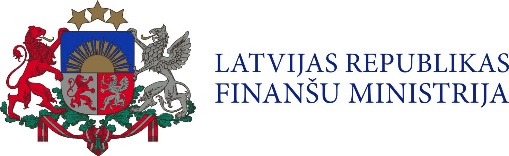 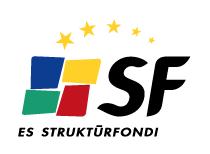 Darbības programmas „Uzņēmējdarbība un inovācijas” papildinājumsGrozījumi: MK 25.08.2008. rīk. Nr.501 (LV., 28.augusts nr.133)Grozījumi: MK 11.03.2009. rīk. Nr.170 (LV., 13.marts nr.41)Grozījumi: MK 11.03.2009. rīk. Nr.171 (LV., 13.marts nr.41)Grozījumi: MK 12.06.2009. rīk. Nr.390 (LV., 16.jūnijs nr.93)Grozījumi: MK 17.07.2009. rīk. Nr.478 (LV., 21.jūlijs nr.114)Grozījumi: MK 23.11.2009. rīk. Nr.800 (LV., 25.novembris nr.185)Grozījumi: MK 15.02.2010. rīk. Nr.67 (LV., 17.februāris nr.27)Grozījumi: MK 08.03.2010. rīk. Nr.132 (LV., 10.marts nr.39)Grozījumi: MK 04.10.2010. rīk. Nr.591 (LV., 6.oktobris nr.158)Grozījumi: MK 07.02.2011. rīk. Nr.45 (LV., 9.februāris nr.22)Grozījumi: MK 24.05.2011. rīk. Nr.211 (LV., 25.maijs nr.80)Grozījumi: MK 05.07.2011. rīk. Nr.296 (LV., 6.jūlijs nr.103)Grozījumi: MK 14.10.2011. rīk. Nr.532 (LV.,18.oktobris nr.164)Grozījumi: MK 06.03.2012. rīk. Nr.119 (LV., 8.marts nr.39)Grozījumi: MK 27.06.2012. rīk. Nr.277 (LV., 28.jūnijs nr.101)Grozījumi: MK 26.11.2012. rīk. Nr.554 (LV., 28.novembris nr.187)Grozījumi: MK 07.12.2012. rīk. Nr.592 (LV., 12.decembris nr.195)Grozījumi: MK 29.05.2013. rīk. Nr.210 (LV., 31.maijs nr.104)Grozījumi: MK 30.07.2013. rīk. Nr.354 (LV., 2.augusts nr.149)Grozījumi: MK 11.10.2013. rīk. Nr.467 (LV., 14.oktobris nr.200)Grozījumi: MK 20.06.2014. rīk. Nr.315 (LV., 26.jūnijs nr.122)Grozījumi: MK 29.07.2014. rīk. Nr.381 (LV., 31.jūlijs nr.149)Grozījumi: MK 22.10.2014. rīk. Nr.606 (LV., 24.oktobris nr.211)Grozījumi: MK 28.11.2014. rīk. Nr.692 (LV., 1.decembris nr.238)Grozījumi: MK 04.12.2014. rīk. Nr.730 (LV., 5.decembris nr.243)Grozījumi: MK 26.01.2015. rīk. Nr.27 (LV., 27.janvāris nr.18)Grozījumi: MK 21.08.2015. rīk. Nr.453 (LV., 25.augusts nr.165)Grozījumi: MK 04.11.2015. rīk. Nr.684 (LV., 6.novembris nr.218)Grozījumi: MK 23.03.2016. rīk. Nr.229 (LV., 29.marts nr.60)LR Finanšu ministrija
Rīga
 2007.gada oktobris		Satura rādītājsSatura rādītājs	2Saīsinājumi	3Ievads	42.1. Prioritāte „Zinātne un inovācijas”	52.1.1. Pasākums „Zinātne, pētniecība un attīstība”	52.1.2. pasākums „Inovācijas”	182.2. prioritāte „Finanšu pieejamība”	282.2.1. pasākums „Finanšu resursu pieejamība”	282.3. prioritāte „Uzņēmējdarbības veicināšana”	372.3.1. pasākums „Uzņēmējdarbības atbalsta aktivitātes”.	372.3.2. pasākums „Uzņēmējdarbības infrastruktūras un aprīkojuma uzlabojumi”	412.4. prioritāte „Tehniskā palīdzība”	502.4.1. pasākums „Atbalsts darbības programmas „Uzņēmējdarbība un inovācijas” vadībai”	50Saīsinājumi(Ar grozījumiem, kas izdarīti ar MK 25.08.2008. rīkojumu nr.501)(Ar grozījumiem, kas izdarīti ar MK 23.11.2009. rīkojumu nr.800)(Ar grozījumiem, kas izdarīti ar MK 20.06.2014. rīkojumu nr.315)Ievads1. Atbilstoši Padomes Regulas (EK) 1083/2006 (2006.gada 11.jūlijs), ar ko paredz vispārīgus noteikumus par Eiropas Reģionālās attīstības fondu, Eiropas Sociālo fondu un Kohēzijas fondu un atceļ Regulu (EK) Nr. 1260/1999, nosacījumiem Eiropas Savienības fondu plānošanu 2007.-2013.gada periodā paredzēts īstenot 3 līmeņos – Eiropas Savienības līmeņa stratēģija jeb Kopienas kohēzijas stratēģiskās pamatnostādnes, dalībvalstu stratēģija jeb Valsts stratēģiskais ietvardokuments un dalībvalstu darbības programmas (turpmāk – DP). Papildus tam Latvija ir lēmusi izveidot nacionāla līmeņa plānošanas dokumentu – darbības programmas papildinājumu, kas hierarhiski ir pakārtots DP un kas apraksta tehniska līmeņa DP ieviešanas informāciju.2. Šis darbības programmas papildinājums ir sagatavots, ievērojot Eiropas Komisijas 2007.gada 24.septembra lēmumu Nr. K(2007)4466 par darbības programmas „Uzņēmējdarbība un inovācijas” apstiprināšanu.2.1. Prioritāte „Zinātne un inovācijas”2.1.1. Pasākums „Zinātne, pētniecība un attīstība”Aktivitātes2.1.1.1.aktivitāte. Atbalsts zinātnei un pētniecībai.Aktivitātes mērķis: Atbalstīt praktiskas ievirzes pētniecības projektus, kuri sekmētu zinātnes un ražošanas integrāciju un pētniecisko rezultātu ieviešanu atbilstoši valstī izvirzītajiem prioritārajiem zinātnes virzieniem:– 2006.–2009.gadā: agrobiotehnoloģija, informātika, biomedicīna un farmācija, enerģētika, materiālzinātne, meža zinātne, medicīnas zinātne un vides zinātne;– 2010.–2013.gadā: enerģija un vide, inovatīvie materiāli un tehnoloģijas, nacionālā identitāte, sabiedrības veselība, vietējo resursu ilgtspējīga izmantošana – jauni produkti un tehnoloģijas.(Ar grozījumiem, kas izdarīti ar MK 11.03.2009. rīkojumu nr.170)(Ar grozījumiem, kas izdarīti ar MK 08.03.2010. rīkojumu nr.132)Atbalsta veids: Pirmajā projektu iesniegumu atlases kārtā tiek atbalstīti praktiskas ievirzes projekti, nodrošinot esošās zinātnieku grupas un zinātniekus ar konkrētu, tieši pētījumu veikšanai nepieciešamo aprīkojumu (aparatūru, materiāliem un reaģentiem, IT tehnoloģijām, papildaprīkojumu), kā arī sedzot pārējās ar pētījumu veikšanu saistītās izmaksas. Aktivitātes pirmās projektu iesniegumu atlases kārtas ietvaros tiks sniegts atbalsts arī darbības programmas „Cilvēkresursi un nodarbinātība” pasākuma „Zinātnes un pētniecības potenciāla attīstība” 1.1.1.2.aktivitātes „Cilvēkresursu piesaiste zinātnei” ietvaros izveidoto jauno zinātnisko darba grupu praktiskas ievirzes pētījumiem nepieciešamā aprīkojuma iegādei.Otrajā projektu iesniegumu atlases kārtā tiek atbalstīti ar saimniecisku darbību saistīti praktiskas ievirzes pētījumu projekti, prioritāri atbalstot projektus ar augstu komercializācijas potenciālu.Trešajā projektu iesniegumu atlases kārtā tiek atbalstīti gan ar saimniecisku darbību nesaistīti, gan ar saimniecisku darbību saistīti praktiskas ievirzes pētījumu projekti, prioritāri atbalstot projektus ar augstu komercializācijas potenciālu.(Ar grozījumiem, kas izdarīti ar MK 12.06.2009. rīkojumu nr.390)(Ar grozījumiem, kas izdarīti ar MK 26.11.2012. rīkojumu nr.554)(Ar grozījumiem, kas izdarīti ar MK 11.10.2013. rīkojumu nr.467)Aktivitātes mērķa grupa: Pirmajā projektu iesniegumu atlases kārtā – Latvijas Republikā reģistrēti komersanti, Latvijas Republikas Zinātnisko institūciju reģistrā reģistrētas zinātniskās institūcijas (zinātniskie institūti, augstskolas), zinātnē un pētniecībā nodarbinātais personāls.Otrajā un trešajā projektu iesniegumu atlases kārtā – Latvijas Republikas Zinātnisko institūciju reģistrā reģistrētas zinātniskās institūcijas, zinātnē un pētniecībā nodarbinātie zinātniskie darbinieki, Latvijas Republikā reģistrēti komersanti.(Ar grozījumiem, kas izdarīti ar MK 26.11.2012. rīkojumu nr.554)(Ar grozījumiem, kas izdarīti ar MK 11.10.2013. rīkojumu nr.467)Finansējuma saņēmēji: Pirmajā projektu iesniegumu atlases kārtā – zinātniskās institūcijas (zinātniskie institūti, augstskolas, augstskolu zinātniskie institūti), kuras ir reģistrētas Latvijas Republikas Zinātnisko institūciju reģistrā.Otrajā un trešajā projektu iesniegumu atlases kārtā – Latvijas Republikas Zinātnisko institūciju reģistrā reģistrētas zinātniskās institūcijas – zinātniskie institūti (publiska aģentūra, atvasināta publiska persona vai privāto tiesību juridiskā persona), augstskolas vai Latvijas Republikā reģistrēti komersanti.(Ar grozījumiem, kas izdarīti ar MK 26.11.2012. rīkojumu nr.554)(Ar grozījumiem, kas izdarīti ar MK 11.10.2013. rīkojumu nr.467)Projekta minimālās un maksimālās attiecināmās izmaksas: Pirmajā projektu iesniegumu atlases kārtā projekta minimālās un maksimālās attiecināmās izmaksas ir no EUR 100 000 līdz EUR 700 000.Otrajā projektu iesniegumu atlases kārtā projekta minimālais ERAF finansējums ir EUR 71 143, maksimālais – EUR 426 861.Trešajā projektu iesniegumu atlases kārtā projekta minimālais ERAF finansējums ir EUR 42 686, maksimālais – EUR 569 149.(Ar grozījumiem, kas izdarīti ar MK 26.11.2012. rīkojumu nr.554)(Ar grozījumiem, kas izdarīti ar MK 11.10.2013. rīkojumu nr.467)2.1.1.2. aktivitāte. Atbalsts starptautiskās sadarbības projektiem zinātnē un tehnoloģijās(Ar grozījumiem, kas izdarīti ar MK 20.06.2014. rīkojumu nr.315)Aktivitātes mērķis:Pirmajā projektu iesniegumu atlases kārtā – nodrošināt zinātnisko institūciju kapacitātes attīstību, sekmēt projektu īstenošanu, jaunu sadarbības projektu izstrādi un dalību tehnoloģiskajās platformās. Nodrošināt zinātniskajām institūcijām iespēju piedalīties zinātniskos kongresos, kā arī valsts zinātniskajām institūcijām – starptautiskās izstādēs, gadatirgos, tādējādi veicinot Latvijas zinātnes atpazīstamību ES un pasaulē.Otrajā projektu iesniegumu atlases kārtā – zinātnisko institūciju zinātniskās kapacitātes attīstība un Latvijas zinātnes atpazīstamības veicināšana Eiropas Savienībā un pasaulē, ko nodrošina dalība starptautiskos pētniecības un sadarbības projektu konsorcijos, tai skaitā sadarbības projektos ar Eiropas Komisijas kopīgo pētījumu centru (Joint Research Centre) un dalība H2020 projektos.(Ar grozījumiem, kas izdarīti ar MK 11.03.2009. rīkojumu nr.170)(Ar grozījumiem, kas izdarīti ar MK 20.06.2014. rīkojumu nr.315)Atbalsta veids:Pirmajā projektu iesniegumu atlases kārtā atbalsts tiek sniegts starptautiskās sadarbības projektu iesniegumu sagatavošanai Latvijas dalībai 7. ietvara programmā, EUREKA un citās Eiropas Savienības un starptautiskajās pētniecības un tehnoloģiju attīstības programmās, pētniecības rezultātu popularizēšanai un sadarbības kontaktu veicināšanai, zinātnisko institūciju dalībai starptautiskos zinātnes, tehnoloģiju un inovāciju kongresos, konferencēs, kā arī valsts zinātniskajām institūcijām – dalībai starptautiskās izstādēs un gadatirgos.Otrajā projektu iesniegumu atlases kārtā atbalsts tiek sniegts H2020 projektu iesniegumu izstrādei un dalībai H2020 izsludinātajos konkursos, zinātnisko institūciju dalībai starptautiskos pētniecības un sadarbības projektu konsorcijos, tai skaitā sadarbības projektos ar Eiropas Komisijas Kopīgo pētījumu centru (Joint Research Centre), dalībai zinātniskās konferencēs ar ziņojumu vai stenda referātu saistībā ar H2020 projektu īstenošanu, ja otrās projektu iesniegumu atlases kārtas ietvaros plānota dalība starptautiskos pētniecības un sadarbības projektu konsorcijos, starptautisko zinātnisko kongresu un forumu organizēšanai Latvijā, kā arī dalībai konsorciju sanāksmēs un EK organizētajās H2020 informācijas dienās un Partnerības biržās.(Ar grozījumiem, kas izdarīti ar MK 11.03.2009. rīkojumu nr.170)(Ar grozījumiem, kas izdarīti ar MK 20.06.2014. rīkojumu nr.315)Mērķa grupa:Pirmajā projektu iesniegumu atlases kārtā – zinātniskās institūcijas (zinātniskie institūti, augstskolas, kā arī citas institūcijas, kuru statūtos un nolikumos ir paredzēta zinātniskā darbība), kuras ir reģistrētas zinātnisko institūciju reģistrā, valsts pārvaldes iestādes, kas piedalās ES pētniecības un tehnoloģiju attīstības programmu konkursos, zinātnē un pētniecībā nodarbinātais personāls.Otrajā projektu iesniegumu atlases kārtā – zinātniskā institūcija, kas atbilst pētniecības organizācijas definīcijai un ir reģistrēta zinātnisko institūciju reģistrā – zinātniskais institūts (atvasināta publiska persona, publiska aģentūra vai privāto tiesību juridiskā persona) vai augstskola, zinātniskais personāls – atbilstoši zinātnisko darbību reglamentējošiem normatīvajiem aktiem ievēlētie un Latvijas Zinātņu akadēmijas zinātniskā personāla datubāzē iekļautie vadošie pētnieki, pētnieki un zinātniskie asistenti.(Ar grozījumiem, kas izdarīti ar MK 20.06.2014. rīkojumu nr.315)Finansējuma saņēmēji:Pirmajā projektu iesniegumu atlases kārtā – zinātniskās institūcijas (zinātniskie institūti, augstskolas, augstskolu zinātniskie institūti), kuras ir reģistrētas zinātnisko institūciju reģistrā, un valsts pārvaldes iestādes, kas piedalās ES pētniecības un tehnoloģiju attīstības programmu konkursos.Otrajā projektu iesniegumu atlases kārtā – zinātniskā institūcija, kas atbilst pētniecības organizācijas definīcijai un ir reģistrēta zinātnisko institūciju reģistrā – zinātniskais institūts (atvasināta publiska persona, publiska aģentūra vai privāto tiesību juridiskā persona) vai augstskola.(Ar grozījumiem, kas izdarīti ar MK 20.06.2014. rīkojumu nr.315)Projekta minimālās un maksimālās attiecināmās izmaksas:Pirmajā projektu iesniegumu atlases kārtā projekta minimālās un maksimālās attiecināmās izmaksas ir no EUR 100 000 līdz EUR 700 000.Otrajā projektu iesniegumu atlases kārtā projekta ietvaros minimālais atbalsta apjoms nav noteikts, maksimālais atbalsta apjoms – EUR 100 000.(Ar grozījumiem, kas izdarīti ar MK 20.06.2014. rīkojumu nr.315)2.1.1.3.aktivitāte. Zinātnes un pētniecības infrastruktūras attīstība.2.1.1.3.1.apakšaktivitāte. Zinātnes infrastruktūras attīstība.Apakšaktivitātes mērķis:Pirmajā projektu iesniegumu atlases kārtā – pilnveidot zinātnisko un pētniecības aprīkojumu un izveidot tā darbībai atbilstošu infrastruktūru, lai nodrošinātu mūsdienīgu materiāltehnisko bāzi pētniecības aktivitātēm vadošajos valsts nozīmes pētniecības centros, tādējādi sekmējot pētniecības intelektuālā potenciāla attīstību, kā arī nodrošināt nepieciešamos informācijas resursus un to pieejamību.Otrajā projektu iesniegumu atlases kārtā – attīstīt pētniecības infrastruktūru, lai veicinātu komercdarbību pētniecības pakalpojumu sektorā un sekmētu zināšanu pārnesi tautsaimniecībā un augstākas eksportspējas produktu ražošanu.(Ar grozījumiem, kas izdarīti ar MK 07.02.2011. rīkojumu nr.45)Atbalsta veids: Pirmajā projektu iesniegumu atlases kārtā atbalsts tiek sniegts pasaules klases zinātniskās aparatūras un aprīkojuma iegādei, nepieciešamo ēku un telpu rekonstrukcijai un renovācijai (ja nepieciešams, jaunu ēku būvniecībai, sekmējot zinātnisko institūciju teritoriāli telpisko optimizāciju), lai modernizētu vadošo valsts nozīmes pētniecības centru infrastruktūru un izveidotu mūsdienīgu pētniecības materiāltehnisko bāzi, tai skaitā paredzot atbalstu farmaceitisko tehnoloģiju studiju, pētījumu un biofarmācijas, kā arī kosmosa datu apstrādes attīstībai, veicinot zinātnisko institūciju starptautisko konkurētspēju un jaunu produktu un tehnoloģiju radīšanu gan eksportam, gan vietējam tirgum. Otrajā projektu iesniegumu atlases kārtā finansējums tiek paredzēts inovāciju atbalsta pētniecības infrastruktūras izveidei, kas sniedz ieguldījumu valsts nozīmes pētniecības centru īstenoto pētniecības virzienu attīstībā, veicinot pētniecības rezultātu komercializāciju un pārnesi Latvijas tautsaimniecībā. Minētās atlases kārtas ietvaros prioritāri atbalsts plānots projektiem, kuros paredzēta sadarbība starp valsts nozīmes pētniecības centru veidojošajām zinātniskajām institūcijām un komersantiem.(Ar grozījumiem, kas izdarīti ar MK 11.03.2009. rīkojumu nr.170)(Ar grozījumiem, kas izdarīti ar MK 12.06.2009. rīkojumu nr.390)(Ar grozījumiem, kas izdarīti ar MK 04.10.2010. rīkojumu nr.591)Mērķa grupa: zinātniskās institūcijas (zinātniskie institūti, augstskolas, kā arī citas institūcijas, kuru statūtos un nolikumos ir paredzēta zinātniskā darbība), kuras ir reģistrētas zinātnisko institūciju reģistrā, komersanti, zinātnē un pētniecībā nodarbinātais personāls. (Ar grozījumiem, kas izdarīti ar MK 12.06.2009. rīkojumu nr.390)(Ar grozījumiem, kas izdarīti ar MK 04.10.2010. rīkojumu nr.591)Finansējuma saņēmēji: Pirmajā projektu iesniegumu atlases kārtā – zinātniskās institūcijas (zinātniskie institūti, augstskolas, augstskolu zinātniskie institūti), kas ir reģistrētas zinātnisko institūciju reģistrā.Otrajā projektu iesniegumu atlases kārtā – zinātniskās institūcijas, kas ir reģistrētas Latvijas zinātnisko institūciju reģistrā, Latvijas Republikā reģistrēti komersanti.(Ar grozījumiem, kas izdarīti ar MK 12.06.2009. rīkojumu nr.390)(Ar grozījumiem, kas izdarīti ar MK 04.10.2010. rīkojumu nr.591)(Ar grozījumiem, kas izdarīti ar MK 07.02.2011. rīkojumu nr.45)Projekta minimālais un maksimālais Eiropas Reģionālās attīstības fonda finansējuma apmērs: pirmajā projektu iesniegumu atlases kārtā – no EUR 996 010 līdz EUR 24 188 821, otrajā projektu iesniegumu atlases kārtā – no EUR 2 134 308 līdz EUR 12 094 411.(Ar grozījumiem, kas izdarīti ar MK 04.10.2010. rīkojumu nr.591)(Ar grozījumiem, kas izdarīti ar MK 20.06.2014. rīkojumu nr.315)2.1.1.3.2.apakšaktivitāte. Informācijas tehnoloģiju infrastruktūras un informācijas sistēmu uzlabošana zinātniskajai darbībai.Apakšaktivitātes mērķis: Izveidot nākamās paaudzes datu pārraides tīklu zinātniskās darbības nodrošināšanai (Latvijas akadēmisko pamattīklu), lai iesaistītos vienotajā Eiropas akadēmiskajā tīklā, un uzlabot informācijas sistēmas valsts zinātniskajās institūcijās un augstskolās.Atbalsta veids: Izveidot vienotus Latvijas akadēmiskā pamattīkla pārvaldības un akadēmiskos standartus, atbilstoši ES rekomendācijām izveidot optisko dzīslu akadēmisko pamattīklu, kas savieno galvenos izglītības, zinātnes un inovāciju attīstības centrus, un izveidot vienotu tīkla pakalpojuma vadības un datu centru. Mērķa grupa: zinātniskās institūcijas (zinātniskie institūti, augstskolas, kā arī citas institūcijas, kuru statūtos un nolikumos ir paredzēta zinātniskā darbība), kuras ir reģistrētas zinātnisko institūciju reģistrā, zinātnē un pētniecībā nodarbinātais personāls.Finansējuma saņēmēji: Izglītības un zinātnes ministrija.(Ar grozījumiem, kas izdarīti ar MK 11.03.2009. rīkojumu nr.170)Projekta minimālās un maksimālās attiecināmās izmaksas: projekts par visu apakšaktivitātei pieejamo finansējumu.25.1 2.1.1.3.3.apakšaktivitāte. Zinātnisko institūciju institucionālās kapacitātes attīstība.(Ar grozījumiem, kas izdarīti ar MK 29.07.2014. rīkojumu nr.381)25.2 Apakšaktivitātes mērķis: Latvijas Republikā zinātnisko institūciju reģistrā reģistrēto zinātnisko institūciju strukturālo reformu īstenošana, nodrošinot zinātnes ārējā novērtējuma rekomendāciju ieviešanu un sekmējot reorganizēto zinātnisko institūciju pārvaldības un resursu vadības efektivitāti.(Ar grozījumiem, kas izdarīti ar MK 29.07.2014. rīkojumu nr.381)(Ar grozījumiem, kas izdarīti ar MK 04.12.2014. rīkojumu nr.730) 25.3 Atbalsta veids: Darbības, kas saistītas ar zinātnes ārējā izvērtējuma rekomendāciju un Latvijas viedās specializācijas stratēģijas (RIS3) ieviešanu - zinātnisko institūciju attīstības stratēģiju izstrāde strukturālo reformu īstenošanai; institūciju apvienošanās juridiskās bāzes un plānu izstrāde, apvienošanās un reorganizācijas pasākumu ieviešanas atbalsts; zinātnisko institūciju resursu vadības sistēmas pilnveide.(Ar grozījumiem, kas izdarīti ar MK 29.07.2014. rīkojumu nr.381)25.4 Mērķa grupa: Zinātniskās institūcijas (zinātniskie institūti, augstskolas, augstskolu zinātniskie institūti), kuras ir reģistrētas zinātnisko institūciju reģistrā, zinātnē un pētniecībā nodarbinātais personāls.(Ar grozījumiem, kas izdarīti ar MK 29.07.2014. rīkojumu nr.381)25.5 Finansējuma saņēmēji: Zinātniskās institūcijas, kuras ir reģistrētas zinātnisko institūciju reģistrā.(Ar grozījumiem, kas izdarīti ar MK 29.07.2014. rīkojumu nr.381)25.6 Projekta maksimālās attiecināmās izmaksas līdz 4 000 000 EUR.(Ar grozījumiem, kas izdarīti ar MK 29.07.2014. rīkojumu nr.381)(Ar grozījumiem, kas izdarīti ar MK 04.12.2014. rīkojumu nr.730)(Ar grozījumiem, kas izdarīti ar MK 26.01.2015. rīkojumu nr.27)Saskaņa ar horizontālajām prioritātēmTeritorijas līdzsvarota attīstība Pasākumam nav tiešas ietekmes uz horizontālo prioritāti. Atbalstu paredzēts koncentrēt starptautiskā akadēmiskā vidē konkurētspējīgajās zinātniskajās institūcijās, kas galvenokārt lokalizētas Rīgas reģionā. Lai nodrošinātu zinātnes izcilības attīstību visos reģionos un celtu reģionu augstskolu kapacitāti, atbalsts plānots zinātniskajām institūcijām, kas izvietotas arī citos Latvijas reģionos, piedāvājot aktivitātes ietvaros piemērot projektu atlases kritērijus (2.1.1.1. aktivitātē „Atbalsts zinātnei un pētniecībai”), dodot tām papildu punktus vērtēšanā. 2.1.1.3.2.apakšaktivitātes „Informācijas tehnoloģiju infrastruktūras un informācijas sistēmu uzlabošana zinātniskajai darbībai” rezultātā tiks izveidots akadēmiskais datu pārraides tīkls, kurā būs iekļautas zinātniskās institūcijas un augstskolas no visiem plānošanas reģioniem. Paredzams, ka, neskatoties uz ES fondu ieguldījumu un tā teritoriālo sadalījumu, zinātnes potenciāla ievērojamākā koncentrācija tomēr paliks Rīgā.Makroekonomiskā stabilitātePasākums ir vērsts uz zināšanu ietilpīgas ekonomikas attīstību, tai skaitā inovāciju attīstību, kas ir svarīgs tautsaimniecības attīstības veicināšanas instruments. Aktivitāšu īstenošana veicinās zinātnes un pētniecības attīstību, praktiskas ievirzes pētniecību, zinātnes komercializāciju un inovatīvu risinājumu ieviešanu komercdarbībā, kas attiecīgi sekmēs augstas pievienotās vērtības radīšanu un sniegs ieguldījumu valsts konkurētspējas paaugstināšanā.(Ar grozījumiem, kas izdarīti ar MK 04.10.2010. rīkojumu nr.591)Ilgtspējīga attīstībaInvestīcijas pasākumu ietvaros veicinās cilvēkresursu kapacitātes celšanos, kā arī tautsaimniecības attīstību, īstenojot praktiskas ievirzes pētniecības projektus, tādā veidā nodrošinot ilgtspējīgu attīstību. 2.1.1.1. aktivitātei „Atbalsts zinātnei un pētniecībai” ir pozitīva ietekme uz ilgtspējīgas attīstības prioritāti. Sniedzot atbalstu praktiskās ievirzes pētījumiem vides zinātnēs, enerģētikā, meža zinātnēs, pētījumu rezultāti var veicināt videi draudzīgo tehnoloģiju attīstību. Veicot ieguldījumus pētniecības centru infrastruktūras uzlabošanā (būvniecībā, zinātniskās aparatūras, laboratoriju aprīkojuma iegādē un ekspluatācijā), tiks nodrošināti videi draudzīgo nosacījumu ievērošana. Vienādas iespējasKopumā pasākumam nebūs tiešas ietekmes uz vienādu iespēju prioritātes mērķu sasniegšanu. Pasākuma ietvaros atbalsts zinātniskās un pētnieciskās darbības uzlabošanai un attīstībai būs pieejams neatkarīgi no dzimuma, rases, etniskās izcelsmes, reliģijas, invaliditātes, u.c. faktoriem, tādējādi veicinot vienādu iespēju ievērošanu aktivitāšu īstenošanai. Īstenojot apakšaktivitāti zinātnes infrastruktūras attīstībai, tiks ievēroti valstī noteiktie būvniecību reglamentējošie tiesību akti, zinātniskajās institūcijās nodrošinot piekļuves iespējas cilvēkiem ar kustību traucējumiem.Informācijas sabiedrībaAktīvi tiks veicināta IKT izmantošana zinātnē, pētniecībā un inovācijās, veicinot zinātnisko institūciju sadarbību, integrāciju un starptautisko konkurētspēju. Sniedzot atbalstu praktiskās ievirzes pētījumiem informācijas tehnoloģiju jomā, tiks veicināta inovatīvu pieeju izstrāde IT izmantošanai un IT attīstībai. 2.1.1.3.aktivitātes ietvaros, izveidojot nākamās paaudzes datu pārraides tīklu zinātniskās darbības nodrošināšanai (Latvijas akadēmisko pamattīklu), tiks veicināta zinātnisko institūciju un augstākās izglītības institūciju iesaistīšanās vienotajā Eiropas akadēmiskajā tīklā.Rīgas starptautiskā konkurētspējaPasākuma ietvaros atbalstu galvenokārt paredzēts koncentrēt starptautiskā akadēmiskā vidē konkurētspējīgajās zinātniskajās institūcijās. Tā kā ap 80 – 90% pasaules klases Latvijas zinātniskā potenciāla ir koncentrēts Rīgā (daļēji tās apkārtnē), tiks sekmēta Rīgas kā Latvijas izglītības un zinātnes centra attīstība un starptautiskā konkurētspēja. IeviešanaStarpniekinstitūcijas funkcijas ieviešanā: (Ar grozījumiem, kas izdarīti ar MK 25.08.2008 rīkojumu nr.501)(Ar grozījumiem, kas izdarīti ar MK 12.06.2009. rīkojumu nr.390)(Ar grozījumiem, kas izdarīti ar MK 04.10.2010. rīkojumu nr.591)(Ar grozījumiem, kas izdarīti ar MK 29.07.2014. rīkojumu nr.381)Paskaidrojums projektu atlases veida izvēlei2.1.1.1. un 2.1.1.2.aktivitātē, kā arī 2.1.1.3.1.apakšaktivitātes otrās projektu iesniegumu atlases kārtas ietvaros visiem pretendentiem tiks nodrošinātas vienādas iespējas pretendēt uz atbalstu. 2.1.1.3.2.apakšaktivitātē, 2.1.1.3.3.apakšaktivitātē un 2.1.1.3.1.apakšaktivitātes pirmajā projektu iesniegumu atlases kārtā ierobežota atlase nodrošinās efektīvu un racionālu ES struktūrfondu līdzekļu sadali atbilstoši nozares vajadzībām un valsts zinātnisko institūciju plānotajai stratēģiskajai attīstībai. (Ar grozījumiem, kas izdarīti ar MK 04.10.2010. rīkojumu nr.591)(Ar grozījumiem, kas izdarīti ar MK 29.07.2014. rīkojumu nr.381)Finanšu plāns (EUR) (Ar grozījumiem, kas izdarīti ar MK 25.08.2008. rīkojumu nr.501)(Ar grozījumiem, kas izdarīti ar MK 12.06.2009. rīkojumu nr.390)(Ar grozījumiem, kas izdarīti ar MK 17.07.2009. rīkojumu nr.478)(Ar grozījumiem, kas izdarīti ar MK 08.03.2010. rīkojumu nr.132)(Ar grozījumiem, kas izdarīti ar MK 05.07.2011. rīkojumu nr.296)(Ar grozījumiem, kas izdarīti ar MK 11.10.2013. rīkojumu nr.467)(Ar grozījumiem, kas izdarīti ar MK 20.06.2014. rīkojumu nr.315)(Ar grozījumiem, kas izdarīti ar MK 29.07.2014. rīkojumu nr.381)(Ar grozījumiem, kas izdarīti ar MK 04.12.2014. rīkojumu nr.730)(Ar grozījumiem, kas izdarīti ar MK 26.01.2015. rīkojumu nr.27)(Svītrots ar MK 12.06.2009. rīkojumu nr.390)Uzraudzības rādītāji(Ar grozījumiem, kas izdarīti ar MK 12.06.2009. rīkojumu nr.390)(Ar grozījumiem, kas izdarīti ar MK 04.12.2014. rīkojumu nr.730)Uzraudzības rādītāju teritoriālais sadalījums (Ar grozījumiem, kas izdarīti ar MK 04.12.2014. rīkojumu nr.730)2.1.2. pasākums „Inovācijas”Aktivitātes2.1.2.1. Zinātnes komercializācija un tehnoloģiju pārnese.Aktivitātes mērķis: Komersantu konkurētspējas paaugstināšana, veidojot kompetences centrus un zināšanu pārneses un komercializācijas centrus. Kompetences centri veicinās pētniecības un rūpniecības sektoru sadarbību rūpniecisko pētījumu (lietišķo pētījumu), jaunu produktu un tehnoloģiju attīstības projektu īstenošanā. Zināšanu pārneses un komercializācijas centri nodrošinās sistemātisku esošās un nepieciešamās pētniecības kompetences apzināšanu un mērķtiecīgu attīstību augstskolās un institūtos.(Ar grozījumiem, kas izdarīti ar MK 25.08.2008. rīkojumu nr.501)(Ar grozījumiem, kas izdarīti ar MK 07.12.2012. rīkojumu nr.592)2.1.2.1.1. Kompetences centriApakšaktivitātes mērķis: komersantu konkurētspējas paaugstināšana, veicinot pētniecības un rūpniecības sektoru sadarbību rūpniecisko pētījumu, jaunu produktu un tehnoloģiju attīstības projektu īstenošanā.Virziena ietvaros tiek izvirzīti sekojoši apakšmērķi:veicināt privātā sektora investīcijas P&A;pilnveidot pētniecības sektora izpratni par rūpniecības vajadzībām;veicināt darbaspēka mobilitāti starp rūpniecības un pētniecības sektoriem;sekmēt pētniecības un attīstības darbu internacionalizēšanu, panākot lielāku ārvalstu komersantu un pētniecības institūtu dalību kopīgos pētniecības un produktu attīstības projektos Latvijā.(Ar grozījumiem, kas izdarīti ar MK 25.08.2008. rīkojumu nr.501)(Ar grozījumiem, kas izdarīti ar MK 07.12.2012. rīkojumu nr.592)Kompetences centra programmas ietvaros plānots atbalstīt rūpnieciskos pētījumus un eksperimentālās izstrādnes, tādējādi veicinot komersantu ilgtermiņa konkurētspējas celšanu. Kompetences centra pētniecības un produktu attīstības iniciatīvas tiek nodalītas atsevišķos sadarbības projektos, kurus līdzfinansē privātais sektors un kuri pārsniedz viena komersanta vai zinātniskā institūta iespējas.(Ar grozījumiem, kas izdarīti ar MK 25.08.2008. rīkojumu nr.501)(Ar grozījumiem, kas izdarīti ar MK 23.11.2009. rīkojumu nr.800)(Ar grozījumiem, kas izdarīti ar MK 07.12.2012. rīkojumu nr.592)Mērķa grupa: komersanti, to apvienības (biedrības, nodibinājumi), zinātniskās institūcijas, kuras ir reģistrētas zinātnisko institūciju reģistrā.(Ar grozījumiem, kas izdarīti ar MK 23.11.2009. rīkojumu nr.800)Finansējuma saņēmējs: Kompetences centrs – juridiska persona, kas apvieno zinātniskās institūcijas, kuras ir reģistrētas zinātnisko institūciju reģistrā un komersantus.(Ar grozījumiem, kas izdarīti ar MK 23.11.2009. rīkojumu nr.800)Maksimālais atbalsta apjoms vienam projektam – EUR 11 738 692.(Ar grozījumiem, kas izdarīti ar MK 23.11.2009. rīkojumu nr.800)(Ar grozījumiem, kas izdarīti ar MK 07.12.2012. rīkojumu nr.592)(Ar grozījumiem, kas izdarīti ar MK 20.06.2014. rīkojumu nr.315)2.1.2.1.2. Tehnoloģiju pārneses kontaktpunktiApakšaktivitātes mērķis: sistemātiski apzināt esošo un mērķtiecīgi attīstīt nepieciešamo pētniecības kompetenci augstskolās un institūtos.Tehnoloģiju pārneses kontaktpunktu aktivitātes ietvaros tiks atbalstīta tehnoloģiju pārneses kontaktpunktu izveide un darbība augstskolās un valsts zinātnes institūtos, kuru uzdevums būs sekmēt zinātnieku un komercsabiedrību sadarbību un intelektuālā īpašuma aizsardzību un attīstību. Mērķa grupa: augstskolas, zinātniskie institūti, zinātnieki un komersanti.Finansējuma saņēmējs: Augstskolas, zinātniskie institūti.Maksimālais atbalsta apjoms vienam tehnoloģiju pārneses kontaktpunktam: 71 144 EUR gadā.(Ar grozījumiem, kas izdarīti ar MK 20.06.2014. rīkojumu nr.315)2.1.2.1.3. Tehnoloģiju pārneses centriApakšaktivitātes mērķis: veicināt pētniecības rezultātu komercializāciju gan Latvijā, gan ārvalstīs.Tehnoloģiju pārneses centru aktivitātes ietvaros tiks atbalstīta:Tehnoloģiju pārneses centru izveide un darbība, kuru uzdevums būs tehnoloģiju pārneses veicināšana starptautiskā mērogā. Lai neierobežotu tehnoloģiju pārnesi un konkurences sekmēšanu, tehnoloģiju pārneses centriem nevar būt ekskluzīvas tiesības uz tehnoloģiju pārnesi un komercializāciju.Finansējuma piešķiršana intelektuālā īpašuma aizsardzībai (licencēšanai) konkrētām komercializējamām idejām, kas ir augstskolu vai pētniecības institūtu pētījumu rezultāts. Intelektuālā īpašuma attīstības projekta ietvaros tiek novērtēta idejas komercializācija, veikti papildus pētījumi un projektēšanas darbi, tirgus pētījumi un patentu iegāde, u.c. darbības, lai radītu komerciālu piedāvājumu uzņēmējam. Mērķa grupa: augstskolas, zinātniskie institūti, zinātnieki un komersanti.Finansējuma saņēmējs: komersanti un LIAA.Maksimālais atbalsta apjoms vienam tehnoloģiju pārneses centram – 298 803 EUR gadā, vienam intelektuālā īpašuma attīstības projektam – EUR 21 343.(Ar grozījumiem, kas izdarīti ar MK 20.06.2014. rīkojumu nr.315)2.1.2.2. Jaunu produktu un tehnoloģiju izstrādeAktivitātes mērķis ir atbalstīt jaunu vai nozīmīgi uzlabotu produktu vai tehnoloģiju izstrādi, nodrošinot atbalstu arī veiksmīgi izstrādāto jauno produktu, pakalpojumu vai tehnoloģisko procesu patentēšanai un ieviešanai ražošanā.2.1.2.2.1. Jaunu produktu un tehnoloģiju izstrādeApakšaktivitātes mērķis: atbalstīt jaunu vai nozīmīgi uzlabotu produktu (tajā skaitā preču vai pakalpojumu) vai tehnoloģiju (tajā skaitā tehnoloģisko procesu) izstrādi.(Ar grozījumiem, kas izdarīti ar MK 25.08.2008. rīkojumu nr.501)Viens no apakšaktivitātes uzdevumiem ir veicināt komersantus investēt līdzekļus pētniecībai un attīstībai, sniedzot līdzfinansējumu P&A projektu īstenošanai. P&A projektu īstenošanai, īpaši komercdarbības uzsācējiem un MVK, ir apgrūtināta pieeja aizdevumiem komercbankās bez nodrošinājuma. Līdz ar to valsts atbalsts P&A jomā ir piemērots risinājums.Atbalsta programma aptver šādu jauna produkta izstrādes stadiju:pētījumu veikšana rūpnieciskie pētījumi;eksperimentālās izstrādes.58.1 Mērķa grupa: komersanti.(Ar grozījumiem, kas izdarīti ar MK 25.08.2008. rīkojumu nr.501)Finansējuma saņēmēji: visi komersanti.Atbalsta programmas ietvaros nav noteikts minimālais atbalsta apjoms, savukārt maksimālais atbalsta apjoms pētniecībai ir EUR 498 005 projekta iesniedzēju saistīto personu grupai.(Ar grozījumiem, kas izdarīti ar MK 25.08.2008. rīkojumu nr.501)(Ar grozījumiem, kas izdarīti ar MK 20.06.2014. rīkojumu nr.315)2.1.2.2.2. Jaunu produktu un tehnoloģiju izstrāde – atbalsts jaunu produktu un tehnoloģiju ieviešanai ražošanāApakšaktivitātes mērķis: atbalstīt veiksmīgi izstrādāto jauno produktu (tajā skaitā preču vai pakalpojumu) vai tehnoloģiju (tajā skaitā tehnoloģisko procesu) ieviešanu ražošanā.(Ar grozījumiem, kas izdarīti ar MK 25.08.2008. rīkojumu nr.501)Viens no apakšaktivitātes uzdevumiem ir veicināt komersantus investēt līdzekļus pētniecībai un attīstībai, sniedzot līdzfinansējumu P&A projektu īstenošanai. P&A projektu īstenošanai, īpaši komercdarbības uzsācējiem un MVK, ir apgrūtināta pieeja aizdevumiem komercbankās bez nodrošinājuma. Līdz ar to valsts atbalsts P&A jomā ir piemērots risinājums.63.1 Mērķa grupa: komersanti.(Ar grozījumiem, kas izdarīti ar MK 25.08.2008. rīkojumu nr.501)Finansējuma saņēmēji: komersanti.(Ar grozījumiem, kas izdarīti ar MK 25.08.2008. rīkojumu nr.501)Atbalsta programmas ietvaros minimālais atbalsta apjoms nav noteikts, maksimālais atbalsta apjoms projekta iesniedzēja saistīto personu grupai jauno produktu (tajā skaitā preču vai pakalpojumu) vai tehnoloģiju (tajā skaitā tehnoloģisko procesu) ieviešanai ražošanā ir EUR 711 436 projektu iesniegumu atlases pirmajā kārtā un EUR 1 422 872 – projektu iesniegumu atlases otrajā un katrā turpmākajā kārtā.(Ar grozījumiem, kas izdarīti ar MK 25.08.2008. rīkojumu nr.501)(Ar grozījumiem, kas izdarīti ar MK 11.03.2009. rīkojumu nr.171)(Ar grozījumiem, kas izdarīti ar MK 04.10.2010. rīkojumu nr.591)(Ar grozījumiem, kas izdarīti ar MK 20.06.2014. rīkojumu nr.315)2.1.2.2.3. Jaunu produktu un tehnoloģiju izstrāde – atbalsts rūpnieciskā īpašuma tiesību nostiprināšanaiApakšaktivitātes mērķis: atbalstīt veiksmīgi izstrādāto jauno produktu (tajā skaitā preču vai pakalpojumu) vai tehnoloģiju (tajā skaitā tehnoloģisko procesu) rūpniecisko īpašuma tiesību nostiprināšanu.(Ar grozījumiem, kas izdarīti ar MK 25.08.2008. rīkojumu nr.501)Viens no apakšaktivitātes uzdevumiem ir veicināt komersantus investēt līdzekļus pētniecībai un attīstībai, sniedzot līdzfinansējumu P&A projektu īstenošanai. P&A projektu īstenošanai, īpaši komercdarbības uzsācējiem un MVK, ir apgrūtināta pieeja aizdevumiem komercbankās bez nodrošinājuma. Līdz ar to valsts atbalsts P&A jomā ir piemērots risinājums.68.1 Mērķa grupa: MVK.(Ar grozījumiem, kas izdarīti ar MK 25.08.2008. rīkojumu nr.501)Finansējuma saņēmēji: MVKAtbalsta programmas ietvaros nav noteikts minimālais atbalsta apjoms, savukārt maksimālais apjoms rūpnieciskā īpašuma aizsardzības nostiprināšanai ir EUR 28 457.(Ar grozījumiem, kas izdarīti ar MK 20.06.2014. rīkojumu nr.315)70.1 2.1.2.2.4. MVK jaunu produktu un tehnoloģiju attīstības programma70.2 Apakšaktivitātes mērķis: Veicināt MVK inovāciju un jaunu produktu vai tehnoloģiju attīstību, tehnoloģiju pārnesi un konkurētspējas stiprināšanu.70.3 Viens no apakšaktivitātes uzdevumiem ir veicināt MVK investēt līdzekļus pētniecībā un attīstībā, inovāciju un jaunu produktu un tehnoloģiju izstrādē, sniedzot līdzfinansējumu to projektu īstenošanai. Investīcijas P&A, inovācijās, jaunu produktu un tehnoloģiju izstrādē MVK un zinātniskajās institūcijās tiek veiktas mazā apmērā, līdz ar to valsts atbalsts ir piemērots risinājums, lai stimulētu MVK un zinātnisko institūciju sadarbību inovāciju un jaunu produktu un tehnoloģiju attīstībā.(Ar grozījumiem, kas izdarīti ar MK 14.10.2011.rīkojumu nr.532)70.4 Mērķa grupa: MVK.(Ar grozījumiem, kas izdarīti ar MK 14.10.2011.rīkojumu nr.532)70.5 Finansējuma saņēmēji: MVK.(Ar grozījumiem, kas izdarīti ar MK 14.10.2011.rīkojumu nr.532)70.6 Atbalsta programmas ietvaros nav noteikts minimālais atbalsta apjoms, savukārt maksimālais atbalsta apjoms vienam projektam inovāciju un jaunu produktu un tehnoloģiju attīstībai ir EUR 14 229.(Ar grozījumiem, kas izdarīti ar MK 05.07.2011.rīkojumu nr.296)(Ar grozījumiem, kas izdarīti ar MK 20.06.2014. rīkojumu nr.315)2.1.2.3. Zinātnes un tehnoloģiju parks(Ar grozījumiem, kas izdarīti ar MK 25.08.2008. rīkojumu nr.501)Aktivitātes mērķis: Izveidot modernu un atbilstošām tehnoloģijām aprīkotu inovatīvās uzņēmējdarbības, izglītības un lietišķo pētījumu infrastruktūru, kas sekmētu sadarbību starp uzņēmējiem un pētniekiem, kā arī veicinātu inovācijas un tehnoloģiju pārnesi.2.1.2.3.1.Rīgas zinātnes un tehnoloģiju parka (ZTP) attīstība(Ar grozījumiem, kas izdarīti ar MK 25.08.2008. rīkojumu nr.501)Apakšaktivitātes ietvaros tiks nodrošināta Latvijas perspektīvo zinātnes virzienu, kuros cilvēkresursu sagatavošanas bāze un pētnieciskā infrastruktūra ir koncentrēta Rīgā, attīstībai nepieciešamās infrastruktūras – piemērotu laboratoriju korpusu ar attiecīgu aprīkojumu – izbūve. Mērķa grupa: komersanti, pašvaldības, pētniecības un izglītības iestādes.Finansējuma saņēmēji: universitāšu dibināta juridiska persona.(Ar grozījumiem, kas izdarīti ar MK 25.08.2008. rīkojumu nr.501)76.1 2.1.2.4. Augstas pievienotās vērtības investīcijas(Ar grozījumiem, kas izdarīti ar MK 11.03.2009. rīkojumu nr.170)76.2 Aktivitātes mērķis: Stimulēt vietējos komersantus ieguldīt zināšanu vai tehnoloģiju intensīvajos projektos, kā arī piesaistīt ārvalstu investīcijas jomās ar augstu pievienoto vērtību, tādējādi veicinot jaunāko tehnoloģiju pārnesi no ārvalstīm.(Ar grozījumiem, kas izdarīti ar MK 11.03.2009. rīkojumu nr.170)76.3 Atbalstāmās aktivitātes: Pirmajā projektu iesniegumu atlases kārtā:ēku būvniecība un rekonstrukcija; pieslēgumu (piemēram, ceļa, dzelzceļa, elektrības, kanalizācijas, komunikāciju) būvniecība un rekonstrukcija; teritorijas darbi (piemēram, teritorijas zemes darbi, pretplūdu pasākumi, lietus ūdens kanalizācijas izbūve un rekonstrukcija, apgaismojuma konstrukciju rekonstrukcija un izbūve, nožogojumu izbūve); modernu tehnoloģisko iekārtu iegāde; palīgiekārtu, citu iekārtu, materiālu, instrumentu un informācijas un telekomunikāciju tehnoloģiju izmaksas. Otrajā projektu iesniegumu atlases kārtā:ēku un būvju būvniecība, rekonstrukcija un renovācija; modernu tehnoloģisko iekārtu un aprīkojuma iegāde.Trešajā kārtā un turpmākajās projektu iesniegumu atlases kārtās: modernu tehnoloģisko iekārtu un aprīkojuma iegāde un kredītiestādes garantiju izmaksu segšana.(Ar grozījumiem, kas izdarīti ar MK 11.03.2009. rīkojumu nr.170)(Ar grozījumiem, kas izdarīti ar MK 11.03.2009. rīkojumu nr.171)(Ar grozījumiem, kas izdarīti ar MK 14.10.2011.rīkojumu nr.532)(Ar grozījumiem, kas izdarīti ar MK 30.07.2013. rīkojumu nr.354)(Ar grozījumiem, kas izdarīti ar MK 20.06.2014. rīkojumu nr.315)76.4 Mērķa grupa: komersanti, kas gatavi veidot „paraugdarbavietas”, ieguldot vairāk kapitāla uz darbavietu nekā citās ražotnēs, ieviešot augstākas tehnoloģijas, modernākas vadības struktūras un izveidojot darbavietas ar augstāku pievienoto vērtību. Projektiem jākalpo par piemēru citiem investoriem (gan vietējiem, gan ārvalstu), kā vislabāk izmantot vietējos resursus, sasniedzot maksimālo ekonomisko rezultātu gan algu, gan peļņas ziņā. Pirmajā un otrajā projektu iesniegumu atlases kārtā projektiem jābūt pietiekami lieliem un būtiskiem, lai atstātu ietekmi uz ekonomiku kopumā, būtiski veicinot tās attīstību.(Ar grozījumiem, kas izdarīti ar MK 11.03.2009. rīkojumu nr.170)(Ar grozījumiem, kas izdarīti ar MK 30.07.2013. rīkojumu nr.354)76.5 Finansējuma saņēmēji: Komersanti. (Ar grozījumiem, kas izdarīti ar MK 11.03.2009. rīkojumu nr.170) 76.6 Minimālais un maksimālais projekta finansējuma apjoms: Pirmajā un otrajā projektu iesniegumu atlases kārtā:minimālais kopējo attiecināmo izmaksu apjoms vienam projektam ir EUR 4 268 615;maksimālais publiskā finansējuma apjoms ir EUR 4 268 615 vienai projekta iesniedzēja saistīto personu grupai.Trešajā projektu iesniegumu atlases kārtā:minimālais kopējo attiecināmo izmaksu apjoms vienam projektam ir EUR 142 287; maksimālais publiskā finansējuma apjoms ir EUR 1 280 585 vienai projekta iesniedzēja saistīto personu grupai.Ceturtajā projektu iesniegumu atlases kārtā:minimālais kopējo attiecināmo izmaksu apjoms vienam projektam ir EUR 50 000; maksimālais publiskā finansējuma apjoms ir EUR 2 135 000 vienai projekta iesniedzēja saistīto personu grupai.(Ar grozījumiem, kas izdarīti ar MK 11.03.2009. rīkojumu nr.170)(Ar grozījumiem, kas izdarīti ar MK 17.07.2009. rīkojumu nr.478)(Ar grozījumiem, kas izdarīti ar MK 30.07.2013. rīkojumu nr.354)(Ar grozījumiem, kas izdarīti ar MK 20.06.2014. rīkojumu nr.315)Saskaņa ar horizontālajām prioritātēmPasākums „Inovācijas” tieši sekmēs valsts ekonomikas attīstību un virzīšanos uz zināšanu ietilpīgu ekonomiku, tādējādi veicinot VSID noteikto horizontālo prioritāšu sasniegšanu. Teritorijas līdzsvarota attīstībaPasākums nav vērsts uz teritoriju līdzsvarotas attīstības horizontālās prioritātes īstenošanu. Makroekonomiskā stabilitātePasākums ir vērsts uz inovāciju attīstību, kas ir svarīgs tautsaimniecības attīstības veicināšanas instruments, kas sekmēs augstākas pievienotās vērtības radīšanu un līdz ar to arī komercsabiedrību un valsts konkurētspēju globālajā ekonomikā. Kritēriji projektu vērtēšanai netiek piemēroti, jo ietekme uz makroekonomisko stabilitāti nosaka aktivitātes saturs. Ilgtspējīga attīstībaApakšaktivitātes „Jaunu produktu un tehnoloģiju izstrāde” ietvaros tiks sniegts atbalsts inovatīvu, t.sk. videi draudzīgu tehnoloģiju izstrādei un ieviešanai ražošanā. Gadījumā, ja vairāki projekti šajā aktivitātē saņems vienādu novērtējumu, finansējums tiks piešķirts projektam ar pozitīvāku ietekmi uz vidi. Līdz ar to tiks sekmēta horizontālās prioritātes „Ilgtspējīga attīstība” mērķu sasniegšanu.Vienādu iespēju nodrošināšanaGan prioritātes administrēšanā, gan projektu īstenošanā tiks ievērota dzimumneitrāla pieeja. Projekta mērķiem un rezultātiem būs jābūt ar pozitīvu vai neitrālu ietekmi attiecībā uz vienādu iespēju prioritātes mērķu sasniegšanu. Informācijas sabiedrība Aktivitātes inovāciju veicināšanai ir cieši saistītas ar jaunu produktu un tehnoloģiju izstrādi komersantos, tādējādi tieši sekmējot IKT risinājumu ieviešanu komersantos un nodrošinot prioritātes sasniegšanu. (Ar grozījumiem, kas izdarīti ar MK 25.08.2008. rīkojumu nr.501)Rīgas starptautiskā konkurētspējaApakšaktivitātes „Rīgas zinātnes un tehnoloģiju parka attīstība” ietvaros tiks nodrošināta Latvijas perspektīvo zinātnes virzienu, kuros cilvēkresursu sagatavošanas bāze un pētnieciskā infrastruktūra ir koncentrēta Rīgā, attīstībai nepieciešamās infrastruktūras – piemērotu laboratoriju korpusu ar attiecīgu aprīkojumu – izbūve.(Ar grozījumiem, kas izdarīti ar MK 25.08.2008. rīkojumu nr.501)Pasākuma ietvaros īstenoto aktivitāšu mērķa grupa galvenokārt atrodas Rīgā. Līdz ar to tiks sekmēta Rīgas kā ekonomiski konkurētspējīgas Baltijas jūras reģiona metropoles attīstība, veicinot augstākas pievienotās vērtības produktu un pakalpojumu ražošanu, kā arī sadarbību starp uzņēmējiem un pētniecību.Ieviešana(Ar grozījumiem, kas izdarīti ar MK 25.08.2008. rīkojumu nr.501)(Ar grozījumiem, kas izdarīti ar MK 11.03.2009. rīkojumu nr.170)(Ar grozījumiem, kas izdarīti ar MK 12.06.2009. rīkojumu nr.390)(Ar grozījumiem, kas izdarīti ar MK 05.07.2011. rīkojumu nr.296)Visas aktivitātes un apakšaktivitātes tiek ieviestas kā atklāta projektu iesniegumu atlase, jo projekta iesniedzēju loks ir plašs loks un tas programmēšanas periodā var mainīties. Izņemot sekojošas apakšaktivitātes:1)Apakšaktivitātes 2.1.2.1.2. ietvaros paredzētais atbalsts tehnoloģiju pārneses centriem tiek ieviests kā ierobežota projektu iesniegumu atlase, kur atbilstoši ‘Publisko iepirkumu likumam’ noteiks apakšaktivitātes īstenošanas pakalpojumu sniedzējus, kas nodrošinās visu minēto mērķa grupu vajadzību apmierināšanu un izvirzīto mērķu sasniegšanu. 2)Apakšaktivitātes 2.1.2.3.1. ietvaros paredzētais atbalsts Rīgas zinātnes un tehnoloģiju parka attīstībai tiek ieviests kā ierobežota projektu iesniegumu atlase, jo ir skaidri definējams ierobežotais finansējuma saņēmēju loks, kas spēj nodrošināt apakšaktivitātes īstenošanu, visu minēto mērķa grupu vajadzību apmierināšanu un izvirzīto mērķu sasniegšanu. (Ar grozījumiem, kas izdarīti ar MK 25.08.2008. rīkojumu nr.501)Finanšu plāns (EUR)(Ar grozījumiem, kas izdarīti ar MK 25.08.2008. rīkojumu nr.501)(Ar grozījumiem, kas izdarīti ar MK 11.03.2009. rīkojumu nr.170)(Ar grozījumiem, kas izdarīti ar MK 12.06.2009. rīkojumu nr.390)(Ar grozījumiem, kas izdarīti ar MK 17.07.2009. rīkojumu nr.478)(Ar grozījumiem, kas izdarīti ar MK 23.11.2009. rīkojumu nr.800)(Ar grozījumiem, kas izdarīti ar MK 15.02.2010. rīkojumu nr.67)(Ar grozījumiem, kas izdarīti ar MK 08.03.2010. rīkojumu nr.132)(Ar grozījumiem, kas izdarīti ar MK 04.10.2010. rīkojumu nr.591)(Ar grozījumiem, kas izdarīti ar MK 07.02.2011. rīkojumu nr.45)(Ar grozījumiem, kas izdarīti ar MK 05.07.2011. rīkojumu nr.296)(Ar grozījumiem, kas izdarīti ar MK 14.10.2011. rīkojumu nr.532)(Ar grozījumiem, kas izdarīti ar MK 27.06.2012. rīkojumu nr.277)(Ar grozījumiem, kas izdarīti ar MK 30.07.2013. rīkojumu nr.354)(Ar grozījumiem, kas izdarīti ar MK 20.06.2014. rīkojumu nr.315)(Ar grozījumiem, kas izdarīti ar MK 29.07.2014. rīkojumu nr.381) (Svītrots ar MK 25.08.2008. rīkojumu nr.501)Uzraudzības rādītāji(Ar grozījumiem, kas izdarīti ar MK 25.08.2008. rīkojumu nr.501)(Ar grozījumiem, kas izdarīti ar MK 11.03.2009. rīkojumu nr.170)(Ar grozījumiem, kas izdarīti ar MK 12.06.2009. rīkojumu nr.390)(Ar grozījumiem, kas izdarīti ar MK 23.11.2009. rīkojumu nr.800)(Ar grozījumiem, kas izdarīti ar MK 07.12.2012. rīkojumu nr.592)(Ar grozījumiem, kas izdarīti ar MK 30.07.2013. rīkojumu nr.354)(Svītrots ar MK 12.06.2009. rīkojumu nr.390)2.2. prioritāte „Finanšu pieejamība”2.2.1. pasākums „Finanšu resursu pieejamība”2.2.1.1. Ieguldījumu fonds investīcijām garantijās, paaugstināta riska aizdevumos, riska kapitāla fondos un cita veida finanšu instrumentosIeguldījumu fonds investīcijām paaugstināta riska aizdevumos, riska kapitāla fondos un cita veida finanšu instrumentos.(Ar grozījumiem, kas izdarīti ar MK 11.03.2009. rīkojumu nr.170)Aktivitātes mērķis: Nodrošināt MVK pieeju finansējumam komercdarbības uzsākšanai un attīstībai, saņemot aizdevumu vai riska kapitālu situācijās, kad paša nodrošinājums nav pietiekošs kredītresursu piesaistei nepieciešamajā apjomā, kā arī veicināt Latvijas komersantu konkurētspēju ārējos tirgos, sekmēt jaunu tirgu apgūšanu, nostiprināšanos esošajos, attīstot un nodrošinot Latvijas uzņēmējiem tādus finanšu instrumentus kā eksporta garantijas eksporta veicināšanai.(Ar grozījumiem, kas izdarīti ar MK 25.08.2008. rīkojumu nr.501)Aktivitātes mērķa grupa: uzņēmējdarbības uzsācēji, komersanti, investori.Finansējuma saņēmēji: Ieguldījumu fonds.(Ar grozījumiem, kas izdarīti ar MK 25.08.2008. rīkojumu nr.501)(Ar grozījumiem, kas izdarīti ar MK 14.10.2011.rīkojumu nr.532)2.2.1.2. Stratēģisko investoru piesaisteAktivitātes mērķis: Primārais mērķis ir sekmēt mazu un vidēju komersantu dalību vērtspapīru tirgū, tādējādi palielinot MVK iespējas piesaistīt finansējumu komercdarbības attīstībai. Pasākuma otrais mērķis ir sekmēt finansējuma pieejamību komersantiem, veicinot informācijas apmaiņu starp potenciālajiem privātajiem investoriem un komersantiem ar vajadzību pēc pašu kapitāla finansējuma.(Ar grozījumiem, kas izdarīti ar MK 25.08.2008. rīkojumu nr.501)2.2.1.2.1. Biznesa eņģeļu tīklsApakšaktivitātes mērķis: Sekmēt finansējuma pieejamību komersantiem, veicinot informācijas apmaiņu starp potenciālajiem privātajiem investoriem un komersantiem ar vajadzību pēc pašu kapitāla finansējuma.Atbalsta veids: Salīdzinoši niecīga daļa no Latvijā kopējā komersantiem piesaistītā finansējuma ir privātais ārējais finansējums. Lielākā daļa no investīcijām komersantu attīstībā tiek finansēta no kredītiestāžu jeb komercbanku sniegtajiem kredītiem. Taču ņemot vērā, ka komercbankas finansējumu aizdod galvenokārt tikai pret ķīlu jeb citādu nodrošinājumu, kura vērtībai bieži jāpārsniedz aizdevuma apjoms, tad komersanti, kuriem nepieciešams finansējums komercdarbības attīstīšanai vai pat uzsākšanai, taču to rīcībā nav nodrošinājumam atbilstoši īpašumi, nevar saņemt nepieciešamo ārējo finansējumu. (Ar grozījumiem, kas izdarīti ar MK 25.08.2008. rīkojumu nr.501)Apakšaktivitāte risina t.s. nepilnīgas informācijas problēmas. Komersanti ar vēlmi piesaistīt privāto kapitālu un zināšanas savai attīstībai no vienas puses un indivīdi ar pietiekamu pieejamā finansējuma apjomu un pieredzi attiecīgajā profesionālajā jomā no otras puses saskaras ar informācijas trūkumu par potenciālām iespējām sadarboties. Pašreiz tirgus nenodrošina iespēju iegūt pilnīgu informāciju par investēšanas iespējām un pieejamo privāto kapitālu, tāpēc nepieciešams attīstīt mehānismu, kas sekmētu abu pušu sadarbību, pēc iespējas veicinot informācijas apmaiņu.Atbalstāmās aktivitātes:investoru un komersantu apmācības un semināri komercdarbības attīstības finansēšanas jautājumos; starpniekfunkcijas, lai palielinātu biznesa ideju piedāvājumu kvalitāti un skaitu investoriem, kā arī lai pārliecinātu investorus investēt piedāvātajos projektos;juridiskā un konsultatīvā palīdzība sadarbības uzsākšanai.Mērķa grupa: MVK un investori. Finansējuma saņēmējs: valsts aģentūra2.2.1.2.2. Vērtspapīru birža MVKApakšaktivitātes mērķis: Sekmēt MVK pieeju finansējumam komercdarbības modernizācijai un attīstībai, kotējoties biržas sarakstā, t.sk. alternatīvajā vērtspapīru tirgū.Apakšaktivitātes rezultātā tiks samazināta MVK ieejas barjeras biržā, palielinot MVK motivāciju kotēties biržas sarakstā, un nodrošināts finansējumu komercdarbības attīstībai finanšu tirgū. Apakšaktivitāte sekmēs arī MVK kotāciju alternatīvajā vērtspapīru tirgū, kas ietver tirdzniecības platformu, ar kuru biržas cenšas piesaistīt MVK, kas uzreiz nespēj izpildīt visas kotēšanas prasības. Šādas alternatīvās kotēšanās platformas ieviešanas priekšrocības ir paplašināts biržu potenciālo klientu loks, piedāvāta jauna attīstības iespēja MVK, kā arī piedāvāta jauna investēšanas iespēja investoriem. Tā kā finanšu tirgus noteiks finansējuma nodrošināšanu komersantiem, apakšaktivitātes ietvaros publiskais finansējums kalpos kā katalizators un multiplikators, sekmējot ievērojami augstāku privātā finansējuma piesaisti investīcijām komercdarbības attīstībā, vienlaicīgi izvairoties no konkurences kropļojumiem, kas lielākā apmērā raksturīgi grantu finansējumam. Bez tam, sekmējot biržas aktivitāti, tiek veicināta arī finanšu tirgus attīstība, paplašinot investoriem un riska kapitāla fondiem izejas iespējas. Mērķa grupa: akciju sabiedrības, kas atbilst MVK statusam, investori. Finansējuma saņēmējs: Akciju sabiedrības, kas atbilst MVK statusam un pēdējo 2 gadu laikā nav kotējušās biržas sarakstā. Maksimālais atbalsta apjoms: EUR 28 457. (Ar grozījumiem, kas izdarīti ar MK 20.06.2014. rīkojumu nr.315)104.1 2.2.1.3. Garantijas saimnieciskās darbības veicēju konkurētspējas uzlabošanai(Ar grozījumiem, kas izdarīti ar MK 11.03.2009. rīkojumu nr.170)(Ar grozījumiem, kas izdarīti ar MK 20.06.2014. rīkojumu nr.315)104.2 Aktivitātes mērķis: Nodrošināt saimnieciskās darbības veicējiem pieeju finansējumam saimnieciskās darbības attīstībai un Eiropas Savienības fondu projektu ieviešanai, saņemot garantijas situācijās, kad saimnieciskās darbības veicēja rīcībā esošais nodrošinājums nav pietiekams kredītresursu piesaistei nepieciešamajā apjomā un bankas saimnieciskās darbības veicēju novērtē kā pārāk riskantu, kā arī veicināt Latvijas saimnieciskās darbības veicēju konkurētspēju, sekmēt jaunu tirgu apgūšanu un nostiprināšanos esošajos.(Ar grozījumiem, kas izdarīti ar MK 11.03.2009. rīkojumu nr.170)(Ar grozījumiem, kas izdarīti ar MK 20.06.2014. rīkojumu nr.315)104.3 Atbalstāmās aktivitātes: saimnieciskās darbības uzsākšanas un attīstības kredītu garantijas.(Ar grozījumiem, kas izdarīti ar MK 11.03.2009. rīkojumu nr.170)(Ar grozījumiem, kas izdarīti ar MK 20.06.2014. rīkojumu nr.315)104.4 Aktivitātes mērķa grupa: komersanti, lauksaimniecības pakalpojumu kooperatīvās sabiedrības, kas atbilst normatīvajos aktos noteiktajiem atbilstības kritērijiem.(Ar grozījumiem, kas izdarīti ar MK 11.03.2009. rīkojumu nr.170)(Ar grozījumiem, kas izdarīti ar MK 04.10.2010. rīkojumu nr.591)104.5 Finansējuma saņēmēji: sabiedrība ar ierobežotu atbildību „Latvijas Garantiju aģentūra”.(Ar grozījumiem, kas izdarīti ar MK 11.03.2009. rīkojumu nr.170)104.6 2.2.1.4. Aizdevumi komersantu konkurētspējas uzlabošanai(Ar grozījumiem, kas izdarīti ar MK 11.03.2009. rīkojumu nr.170)104.7 Aktivitātes mērķis: Nodrošināt komersantiem pieeju finansējumam komercdarbības attīstībai un Eiropas Savienības fondu projektu ieviešanai, saņemot aizdevumus situācijās, kad komersanta rīcībā esošais nodrošinājums vai pašu kapitāls nav pietiekams kredītresursu piesaistei nepieciešamajā apjomā un bankas komersanta darbību novērtē kā pārāk riskantu, kā arī veicināt Latvijas komersantu konkurētspēju, sekmēt jaunu tirgu apgūšanu un nostiprināšanos esošajos.(Ar grozījumiem, kas izdarīti ar MK 11.03.2009. rīkojumu nr.170)(Ar grozījumiem, kas izdarīti ar MK 24.05.2011. rīkojumu nr.211)104.8 2.2.1.4.1. Atbalsts aizdevuma veidā komersantu konkurētspējas uzlabošanai(Ar grozījumiem, kas izdarīti ar MK 11.03.2009. rīkojumu nr.170)(Ar grozījumiem, kas izdarīti ar MK 24.05.2011. rīkojumu nr.211)104.9 Apakšaktivitātes mērķis: Nodrošināt komersantiem pieeju finansējumam komercdarbības attīstībai un Eiropas Savienības fondu projektu ieviešanai, saņemot aizdevumus situācijās, kad komersanta rīcībā esošais nodrošinājums nav pietiekams kredītresursu piesaistei nepieciešamajā apjomā un bankas komersanta darbību novērtē kā pārāk riskantu, kā arī veicināt Latvijas komersantu konkurētspēju, sekmēt jaunu tirgu apgūšanu un nostiprināšanos esošajos. (Ar grozījumiem, kas izdarīti ar MK 11.03.2009. rīkojumu nr.170)(Ar grozījumiem, kas izdarīti ar MK 24.05.2011. rīkojumu nr.211)104.10 Atbalstāmās aktivitātes:– aizdevumi investīcijām;– aizdevumi apgrozāmajiem līdzekļiem;– mikroaizdevumi.(Ar grozījumiem, kas izdarīti ar MK 11.03.2009. rīkojumu nr.170)(Ar grozījumiem, kas izdarīti ar MK 24.05.2011. rīkojumu nr.211)(Ar grozījumiem, kas izdarīti ar MK 20.06.2014. rīkojumu nr.315)104.11 Apakšaktivitātes mērķa grupa: komersanti.(Ar grozījumiem, kas izdarīti ar MK 24.05.2011. rīkojumu nr.211)104.12 Finansējuma saņēmēja: valsts akciju sabiedrība „Latvijas Attīstības finanšu institūcija Altum”.(Ar grozījumiem, kas izdarīti ar MK 24.05.2011. rīkojumu nr.211)(Ar grozījumiem, kas izdarīti ar MK 20.06.2014. rīkojumu nr.315)104.13 2.2.1.4.2. Mezanīna aizdevumi un nodrošinājuma garantijas saimnieciskās darbības veicēju konkurētspējas uzlabošanai(Ar grozījumiem, kas izdarīti ar MK 24.05.2011. rīkojumu nr.211)(Ar grozījumiem, kas izdarīti ar MK 14.10.2011.rīkojumu nr.532)(Ar grozījumiem, kas izdarīti ar MK 20.06.2014. rīkojumu nr.315)104.14 Apakšaktivitātes mērķis: Nodrošināt saimnieciskās darbības veicējiem pieeju finansējumam saimnieciskās darbības attīstībai un Eiropas Savienības fondu projektu ieviešanai, saņemot aizdevumus un nodrošinājuma garantijas situācijās, kad saimnieciskās darbības veicēja rīcībā esošais pašu kapitāls nav pietiekams kredītresursu piesaistei nepieciešamajā apjomā, kā arī veicināt Latvijas saimnieciskās darbības veicēju konkurētspēju, sekmēt jaunu tirgu apgūšanu un nostiprināšanos esošajos tirgos.(Ar grozījumiem, kas izdarīti ar MK 24.05.2011. rīkojumu nr.211)(Ar grozījumiem, kas izdarīti ar MK 20.06.2014. rīkojumu nr.315)104.15 Atbalstāmās aktivitātes: mezanīna aizdevumi investīcijām un apgrozāmajiem līdzekļiem un nodrošinājuma garantijas saimnieciskās darbības uzsākšanai un attīstībai.(Ar grozījumiem, kas izdarīti ar MK 24.05.2011. rīkojumu nr.211)(Ar grozījumiem, kas izdarīti ar MK 20.06.2014. rīkojumu nr.315)104.16 Apakšaktivitātes mērķa grupa: komersanti, lauksaimniecības pakalpojumu kooperatīvās sabiedrības komercdarbību un lauksaimniecības pakalpojumu kooperatīvo sabiedrību darbību regulējošo normatīvo aktu izpratnē.(Ar grozījumiem, kas izdarīti ar MK 24.05.2011. rīkojumu nr.211)104.17 Finansējuma saņēmēja: sabiedrība ar ierobežotu atbildību „Latvijas Garantiju aģentūra”.(Ar grozījumiem, kas izdarīti ar MK 24.05.2011. rīkojumu nr.211)Saskaņa ar horizontālajām prioritātēmPasākums tieši veicinās valsts ekonomikas attīstību, tādējādi veicinot VSID noteikto horizontālo prioritāšu sasniegšanu. Teritorijas līdzsvarota attīstībaPasākums nav vērsts uz teritoriju līdzsvarotas attīstības horizontālās prioritātes īstenošanu. Makroekonomiskā stabilitāte Veicinot komercdarbības attīstību un jaunu komersantu veidošanos, tiks nodrošināta makroekonomiskās stabilitātes prioritātes īstenošana. It sevišķi riska kapitāla finansēto komersantu konkurētspējas un darbinieku skaita izaugsme tradicionāli ir vairākas reizes augstāka par vidējiem rādītājiem tautsaimniecībā. Visi investīciju virzieni pasākuma ietvaros paredz piesaistīt ievērojamo privāto finansējumu.(Ar grozījumiem, kas izdarīti ar MK 25.08.2008. rīkojumu nr.501)Vienādas iespējasGan prioritātes administrēšanā, gan projektu īstenošanā tiks ievērota horizontālās prioritātes noteikto mērķu ievērošana. Projekta mērķiem un rezultātiem būs jābūt ar pozitīvu vai neitrālu ietekmi attiecībā uz vienādu iespēju prioritātes mērķu sasniegšanu. Ilgtspējīga attīstībaAktivitātes „Ieguldījumu fonds investīcijām garantijās, paaugstināta riska aizdevumos, riska kapitāla fondos un cita veida finanšu instrumentos” ietvaros izveidotā ieguldījuma fonda apsaimniekotājs veiks priekšizpēti par nepieciešamību izveidot atsevišķu finanšu instrumentu, novirzot daļu no pasākumā paredzētā finansējuma, videi draudzīgiem projektiem.Informācijas sabiedrībaPasākuma ietvaros tieša saikne ar horizontālo prioritāti nav paredzēta, taču finanšu pieejamības uzlabošana nodrošinās uzņēmēju iespējas apgūt jaunas tehnoloģijas. It sevišķi riska kapitāla finansētie komersanti ir tradicionāli ar augstāku zināšanu ietilpību.(Ar grozījumiem, kas izdarīti ar MK 25.08.2008. rīkojumu nr.501)Rīgas starptautiskā konkurētspējaPasākuma „Finanšu resursu pieejamība” ietvaros netiks veiktas īpašas aktivitātes Rīgas atbalstam.Ieviešana2. prioritātes ‘Finanšu pieejamība’ ietvaros paredzētās aktivitātes tiek ieviestas, izmantojot ieguldījumu fonda mehānismu atbilstoši Padomes Regulai Nr. 1083/2006 (2006. gada 11. jūlijs) ar ko paredz vispārīgus noteikumus par Eiropas Reģionālās attīstības fondu, Eiropas Sociālo fondu un Kohēzijas fondu un atceļ Regulu (EK) Nr. 1260/1999 44. pantu. (Ar grozījumiem, kas izdarīti ar MK 25.08.2008. rīkojumu nr.501)(Ar grozījumiem, kas izdarīti ar MK 11.03.2009. rīkojumu nr.170)(Ar grozījumiem, kas izdarīti ar MK 12.06.2009. rīkojumu nr.390)(Ar grozījumiem, kas izdarīti ar MK 24.05.2011. rīkojumu nr.211)2.2.1.2.1.apakšaktivitāte, 2.2.1.3.aktivitāte, 2.2.1.4.1. un 2.2.1.4.2.apakšaktivitāte tiek ieviestas kā ierobežotas projektu iesniegumu atlases, jo ir skaidri definējams ierobežotais finansējuma saņēmēju loks, kas spēj nodrošināt apakšaktivitātes un aktivitāšu īstenošanu, visu minēto mērķa grupu vajadzību apmierināšanu un izvirzīto mērķu sasniegšanu. (Ar grozījumiem, kas izdarīti ar MK 25.08.2008. rīkojumu nr.501)(Ar grozījumiem, kas izdarīti ar MK 11.03.2009. rīkojumu nr.170)(Ar grozījumiem, kas izdarīti ar MK 06.03.2012. rīkojumu nr.119)2.2.1.2.2. apakšaktivitāte tiek ieviesta kā atklāta projektu iesniegumu atlase, jo projekta iesniedzēju loks ir plašs loks un tas programmēšanas periodā var mainīties.Finanšu plāns (EUR)(Ar grozījumiem, kas izdarīti ar MK 11.03.2009. rīkojumu nr.170)(Ar grozījumiem, kas izdarīti ar MK 12.06.2009. rīkojumu nr.390)(Ar grozījumiem, kas izdarīti ar MK 17.07.2009. rīkojumu nr.478)(Ar grozījumiem, kas izdarīti ar MK 23.11.2009. rīkojumu nr.800)(Ar grozījumiem, kas izdarīti ar MK 08.03.2010. rīkojumu nr.132)(Ar grozījumiem, kas izdarīti ar MK 24.05.2011. rīkojumu nr.211)(Ar grozījumiem, kas izdarīti ar MK 05.07.2011. rīkojumu nr.296)(Ar grozījumiem, kas izdarīti ar MK 14.10.2011.rīkojumu nr.532)(Ar grozījumiem, kas izdarīti ar MK 30.07.2013. rīkojumu nr.354)(Ar grozījumiem, kas izdarīti ar MK 20.06.2014. rīkojumu nr.315)(Ar grozījumiem, kas izdarīti ar MK 22.10.2014. rīkojumu nr.606)(Ar grozījumiem, kas izdarīti ar MK 28.11.2014. rīkojumu nr.692)(Ar grozījumiem, kas izdarīti ar MK 04.11.2015. rīkojumu nr.684)(Ar grozījumiem, kas izdarīti ar MK 23.03.2016. rīkojumu nr.229)Uzraudzības rādītāji(Ar grozījumiem, kas izdarīti ar MK 25.08.2008. rīkojumu nr.501)(Ar grozījumiem, kas izdarīti ar MK 11.03.2009. rīkojumu nr.170)(Ar grozījumiem, kas izdarīti ar MK 12.06.2009. rīkojumu nr.390)(Ar grozījumiem, kas izdarīti ar MK 17.07.2009. rīkojumu nr.478)(Ar grozījumiem, kas izdarīti ar MK 23.11.2009. rīkojumu nr.800)(Ar grozījumiem, kas izdarīti ar MK 30.07.2013. rīkojumu nr.354)(Ar grozījumiem, kas izdarīti ar MK 20.06.2014. rīkojumu nr.315)(Svītrots ar MK 12.06.2009. rīkojumu nr.390)2.3. prioritāte „Uzņēmējdarbības veicināšana”2.3.1. pasākums „Uzņēmējdarbības atbalsta aktivitātes”.Pasākuma mērķis ir veicināt pieeju starptautiskiem tirgiem, piesaistīt ārvalstu investīcijas, kā arī informēt un iedrošināt pēc iespējas plašāku sabiedrības daļu uzsākt uzņēmējdarbību un veicināt inovāciju izmantošanu un radīšanu ilgtermiņa konkurētspējas nodrošināšanai. (Ar grozījumiem, kas izdarīti ar MK 25.08.2008. rīkojumu nr.501)(Ar grozījumiem, kas izdarīti ar MK 14.10.2011.rīkojumu nr.532)2.3.1.1. Ārējo tirgu apgūšana un ārvalstu investīciju piesaiste.(Ar grozījumiem, kas izdarīti ar MK 14.10.2011.rīkojumu nr.532)Aktivitātes mērķis: iepazīstināt ārvalstu pircējus ar Latvijas preču un pakalpojumu priekšrocībām, sekmēt Latvijas komersantu dalību starptautiskās izstādēs un tirdzniecības misijās vienotos nacionālos stendos, sekmēt Latvijas komersantu iekļaušanos starptautiskajās piegāžu ķēdēs, kā arī piesaistīt ārvalstu investīcijas. Galvenokārt ir paredzēts veicināt augstākas pievienotās vērtības produktu un pakalpojumu noieta tirgu iepazīšanu un apgūšanu.(Ar grozījumiem, kas izdarīti ar MK 25.08.2008. rīkojumu nr.501)(Ar grozījumiem, kas izdarīti ar MK 14.10.2011.rīkojumu nr.532)2.3.1.1.1. Ārējo tirgu apgūšana – ārējais mārketings.(Ar grozījumiem, kas izdarīti ar MK 25.08.2008. rīkojumu nr.501)Apakšaktivitātes mērķis: atbalstīt ar ieiešanu ārvalstu tirgos saistītās aktivitātes – ārējo mārketingu ārvalstīs un pasākumus, kas sekmē komersantu iekļaušanos starptautiskajās piegāžu ķēdēs, veicina Latvijas komersantu dalību starptautiskās izstādēs un tirdzniecības misijās. Atbalsts dalībai izstādēs tiks sniegts arī tad, ja komersantu dalību izstādēs organizēs biedrības un nodibinājumi (nozaru asociācijas, federācijas, kameras un citas apvienības, kuru biedri ir vismaz pieci komersanti), kooperatīvās sabiedrības, valsts vai pašvaldību iestādes. (Ar grozījumiem, kas izdarīti ar MK 25.08.2008. rīkojumu nr.501)(Ar grozījumiem, kas izdarīti ar MK 17.07.2009. rīkojumu nr.478)(Ar grozījumiem, kas izdarīti ar MK 04.10.2010. rīkojumu nr.591)(Ar grozījumiem, kas izdarīti ar MK 24.05.2011. rīkojumu nr.211)Atbalsta veids: apakšaktivitātes ietvaros no pirmās līdz divdesmitajai kārtai plānots atbalstīt:1) komersantu, biedrību, nodibinājumu un kooperatīvo sabiedrību dalību starptautiskajās izstādēs;2) komersantu dalību biedrību, nodibinājumu un LIAA organizētās tirdzniecības misijās un kontaktbiržās;3) biedrību un nodibinājumu organizētus seminārus un konferences par ārējo tirgu apgūšanu;4) LIAA organizētas komersantu tiešās vizītes pie sadarbības partnera.(Ar grozījumiem, kas izdarīti ar MK 25.08.2008. rīkojumu nr.501)(Ar grozījumiem, kas izdarīti ar MK 17.07.2009. rīkojumu nr.478)(Ar grozījumiem, kas izdarīti ar MK 04.10.2010. rīkojumu nr.591)(Ar grozījumiem, kas izdarīti ar MK 24.05.2011. rīkojumu nr.211)121.1 Atbalsta veids: apakšaktivitātes ietvaros no divdesmit pirmās līdz trīsdesmit piektajai kārtai plānots atbalstīt:1) komersantu, biedrību, nodibinājumu, kooperatīvo sabiedrību, pašvaldību un ostu pārvalžu dalību starptautiskajās izstādēs un konferencēs (semināros) ārvalstīs. Pašvaldība finansējumu dalībai starptautiskajās izstādēs un konferencēs (semināros) ārvalstīs var saņemt, ja dalība pasākumā veicina Latvijas kā tūrisma galamērķa starptautisko konkurētspēju;2) komersantu dalību biedrību un nodibinājumu organizētās tirdzniecības misijās un kontaktbiržās;3) biedrību organizētus seminārus un konferences par ārējo tirgu apgūšanu.(Ar grozījumiem, kas izdarīti ar MK 04.10.2010. rīkojumu nr.591)(Ar grozījumiem, kas izdarīti ar MK 24.05.2011. rīkojumu nr.211)(Ar grozījumiem, kas izdarīti ar MK 06.03.2012. rīkojumu nr.119)121.2 Atbalsta veids: apakšaktivitātes ietvaros no trīsdesmit sestās līdz sešdesmit astotajai kārtai plānots atbalstīt:1) komersantu, biedrību, nodibinājumu, kooperatīvo sabiedrību, pašvaldību un ostu pārvalžu dalību starptautiskajās izstādēs un konferencēs (semināros) ārvalstīs. Pašvaldība finansējumu dalībai starptautiskajās izstādēs un konferencēs (semināros) ārvalstīs var saņemt, ja dalība pasākumā veicina Latvijas kā tūrisma galamērķa starptautisko konkurētspēju;2) komersantu dalību biedrību, nodibinājumu un LIAA organizētās tirdzniecības misijās un kontaktbiržās ārvalstīs;3) biedrību organizētus seminārus un konferences par ārējo tirgu apgūšanu.(Ar grozījumiem, kas izdarīti ar MK 06.03.2012. rīkojumu nr.119)(Ar grozījumiem, kas izdarīti ar MK 22.10.2014. rīkojumu nr.606)121.3 Atbalsta veids: apakšaktivitātes ietvaros no sešdesmit devītās līdz septiņdesmit septītajai kārtai plānots atbalstīt:1) komersantu, biedrību, nodibinājumu, kooperatīvo sabiedrību, ostu pārvalžu, publisko personu vai to iestāžu dalību starptautiskajās izstādēs un konferencēs (semināros) ārvalstīs. Pašvaldība finansējumu dalībai starptautiskajās izstādēs un konferencēs (semināros) ārvalstīs var saņemt, ja dalība pasākumā veicina Latvijas kā tūrisma galamērķa starptautisko konkurētspēju;2) dalību tirdzniecības misijās, kontaktbiržās ārvalstīs un individuālās vizītēs ārvalstīs pie sadarbības partnera;3) biedrību organizētas konferences (seminārus) par eksporta jautājumiem;4) Latvijas ražotņu un produktu atbilstības novērtēšanu.(Ar grozījumiem, kas izdarīti ar MK 22.10.2014. rīkojumu nr.606)(Ar grozījumiem, kas izdarīti ar MK 21.08.2015. rīkojumu nr.453)121.4 Atbalsta veids: apakšaktivitātes ietvaros septiņdesmit astotajā un turpmākajās kārtās plānots atbalstīt:1) komersantu, biedrību, nodibinājumu, kooperatīvo sabiedrību, ostu pārvalžu, zemnieku un zvejnieku saimniecību un publisko personu vai to iestāžu dalību starptautiskajās izstādēs un konferencēs (semināros) ārvalstīs. Pašvaldība finansējumu dalībai starptautiskajās izstādēs un konferencēs (semināros) ārvalstīs var saņemt, ja dalība pasākumā veicina Latvijas kā tūrisma galamērķa starptautisko konkurētspēju;2) dalību tirdzniecības misijās, kontaktbiržās ārvalstīs un individuālās vizītēs ārvalstīs pie sadarbības partnera;3) biedrību organizētas konferences (seminārus) par eksporta jautājumiem;4) Latvijas ražotņu un produktu atbilstības novērtēšanu.(Ar grozījumiem, kas izdarīti ar MK 21.08.2015. rīkojumu nr.453)Mērķa grupa: komersanti, biedrības, nodibinājumi, kooperatīvās sabiedrības, ostu pārvaldes, zemnieku un zvejnieku saimniecības un publiskās personas vai to iestādes.(Ar grozījumiem, kas izdarīti ar MK 25.08.2008. rīkojumu nr.501)(Ar grozījumiem, kas izdarīti ar MK 04.10.2010. rīkojumu nr.591)(Ar grozījumiem, kas izdarīti ar MK 24.05.2011. rīkojumu nr.211)(Ar grozījumiem, kas izdarīti ar MK 22.10.2014. rīkojumu nr.606)(Ar grozījumiem, kas izdarīti ar MK 21.08.2015. rīkojumu nr.453)122.1 Finansējuma saņēmēji: komersanti, biedrības, nodibinājumi, kooperatīvās sabiedrības, ostu pārvaldes, zemnieku un zvejnieku saimniecības un publiskās personas vai to iestādes. Valsts un pašvaldību iestādes var būt projekta iesniedzēji un finansējuma saņēmēji, ja viss saņemtais atbalsts tiek izmantots, lai samaksātu par komersantu, biedrību, nodibinājumu, kooperatīvo sabiedrību, ostu pārvalžu, zemnieku un zvejnieku saimniecību un publisko personu vai to iestāžu dalību apakšaktivitātes ietvaros minētajos pasākumos. (Ar grozījumiem, kas izdarīti ar MK 25.08.2008. rīkojumu nr.501)(Ar grozījumiem, kas izdarīti ar MK 04.10.2010. rīkojumu nr.591)(Ar grozījumiem, kas izdarīti ar MK 24.05.2011. rīkojumu nr.211)(Ar grozījumiem, kas izdarīti ar MK 06.03.2012. rīkojumu nr.119)(Ar grozījumiem, kas izdarīti ar MK 22.10.2014. rīkojumu nr.606) (Ar grozījumiem, kas izdarīti ar MK 21.08.2015. rīkojumu nr.453)122.2 (Svītrots ar MK 04.10.2010. rīkojumu nr.591)122.3 2.3.1.1.2. Ārējo tirgu apgūšana – nozaru starptautiskās konkurētspējas stiprināšana.(Ar grozījumiem, kas izdarīti ar MK 25.08.2008. rīkojumu nr.501)122.4 Apakšaktivitātes mērķis: veicināt nozaru konkurētspējas stiprināšanu, atbalstot komersantu ieiešanu ārvalstu tirgos, nodrošinot Latvijas ekonomisko pārstāvniecību un nozaru pārstāvniecību darbību ārvalstīs, veicinot ārvalstu tiešo investīciju piesaistīšanu Latvijai un Latvijas kā tūrisma galamērķa starptautisko konkurētspēju.(Ar grozījumiem, kas izdarīti ar MK 25.08.2008. rīkojumu nr.501)(Ar grozījumiem, kas izdarīti ar MK 04.10.2010. rīkojumu nr.591)(Ar grozījumiem, kas izdarīti ar MK 06.03.2012. rīkojumu nr.119)(Ar grozījumiem, kas izdarīti ar MK 22.10.2014. rīkojumu nr.606)122.5 Atbalsta veids: apakšaktivitātes ietvaros plānots atbalstīt:122.5 1. līdz 2011.gada 17.novembrim: 1) nacionālo stendu organizēšanu starptautiskajās izstādēs ārvalstīs; 2) reklāmas kampaņu organizēšanu ārvalstīs;3) konsultāciju pakalpojumu sniegšanu komersantiem, pašvaldībām un ostu pārvaldēm par ārvalstu tirgiem (tai skaitā tiešo vizīšu un tirdzniecības misiju organizēšana, dalība izstādēs un sadarbības partneru atrašana); 122.5 2. no 2011.gada 18.novembra līdz 2014.gada 30.oktobrim: 1) nacionālo stendu organizēšanu starptautiskajās izstādēs ārvalstīs;2) mārketinga aktivitāšu (tai skaitā reklāmas un mārketinga kampaņas, komercsabiedrību, kas reģistrētas ārvalstīs un sniedz tūrisma pakalpojumus, un žurnālistu iepazīšanās vizītes) organizēšana Latvijā un ārvalstīs un mārketinga pētījumu un citu pasākumu organizēšana ārvalstu tūristu piesaistei;3) uzņēmējdarbības veicināšanas un investīciju piesaistes pasākumus:Latvijas ekonomisko pārstāvniecību darbības nodrošināšana ārvalstīs;ārvalstu investīciju piesaiste (dalība starptautiskās investīciju piesaistes izstādēs un mārketinga kampaņu organizēšana).(Ar grozījumiem, kas izdarīti ar MK 25.08.2008. rīkojumu nr.501)(Ar grozījumiem, kas izdarīti ar MK 04.10.2010. rīkojumu nr.591)(Ar grozījumiem, kas izdarīti ar MK 06.03.2012. rīkojumu nr.119)(Ar grozījumiem, kas izdarīti ar MK 07.12.2012. rīkojumu nr.592)(Ar grozījumiem, kas izdarīti ar MK 22.10.2014. rīkojumu nr.606)122.5 3. no 2014. gada 1. novembra un turpmāk: 1) nacionālo stendu organizēšanu starptautiskajās izstādēs ārvalstīs;2) mārketinga aktivitāšu (tai skaitā reklāmas un mārketinga kampaņas, komercsabiedrību, kas reģistrētas ārvalstīs un sniedz tūrisma pakalpojumus, un žurnālistu iepazīšanās vizītes) organizēšanu Latvijā un ārvalstīs un mārketinga pētījumu un citu pasākumu organizēšanu ārvalstu tūristu piesaistei;3) uzņēmējdarbības veicināšanas un investīciju piesaistes pasākumus:Latvijas ārvalstu ekonomisko pārstāvniecību darbības un potenciālo ārējo noieta tirgus izpētes nodrošināšana;ārvalstu investīciju piesaiste (dalība starptautiskās investīciju piesaistes izstādēs un mārketinga kampaņu organizēšana).sagatavošanās pasākumi ieiešanai jaunos ārējos tirgo (dalība starptautiskās izstādēs, tirdzniecības misiju organizēšana, semināru un konferenču organizēšana, starptautisku mārketinga pasākumu organizēšana un tirgus izpētes iegāde).(Ar grozījumiem, kas izdarīti ar MK 22.10.2014. rīkojumu nr.606)122.6 Mērķa grupa: komersanti, biedrības, nodibinājumi, kooperatīvās sabiedrības, ostu pārvaldes un publiskās personas vai to iestādes.(Ar grozījumiem, kas izdarīti ar MK 25.08.2008. rīkojumu nr.501)(Ar grozījumiem, kas izdarīti ar MK 04.10.2010. rīkojumu nr.591)(Ar grozījumiem, kas izdarīti ar MK 24.05.2011. rīkojumu nr.211)(Ar grozījumiem, kas izdarīti ar MK 22.10.2014. rīkojumu nr.606)122.7	Finansējuma saņēmēji:122.7 1. līdz 2013.gada 1.janvārim – valsts aģentūra, kuras mērķis ir sekmēt komercdarbības attīstību, un valsts aģentūra, kura ir izveidota, lai īstenotu tūrisma attīstības valsts politiku;122.7 2. no 2013.gada 1.janvāra – valsts pārvaldes iestāde, kuras mērķis ir sekmēt komercdarbības attīstību, un valsts pārvaldes iestāde, kura ir izveidota, lai īstenotu tūrisma attīstības valsts politiku. (Ar grozījumiem, kas izdarīti ar MK 25.08.2008. rīkojumu nr.501)(Ar grozījumiem, kas izdarīti ar MK 04.10.2010. rīkojumu nr.591)(Ar grozījumiem, kas izdarīti ar MK 07.12.2012. rīkojumu nr.592)122.8 Projektā minimālais atbalsta apjoms nav noteikts, maksimālais atbalsta apjoms ir EUR 8 139 180. Finansējuma saņēmējs nodrošina līdzfinansējumu no valsts budžeta piešķirtajiem līdzekļiem ne mazāk kā 40 % apmērā.(Ar grozījumiem, kas izdarīti ar MK 25.08.2008. rīkojumu nr.501)(Ar grozījumiem, kas izdarīti ar MK 04.10.2010. rīkojumu nr.591)(Ar grozījumiem, kas izdarīti ar MK 20.06.2014. rīkojumu nr.315)(Ar grozījumiem, kas izdarīti ar MK 22.10.2014. rīkojumu nr.606)2.3.1.2. Pasākumi motivācijas celšanai inovācijām un uzņēmējdarbības uzsākšanaiAktivitātes mērķis: informēt un iedrošināt pēc iespējas plašāku sabiedrības daļu uzsākt uzņēmējdarbību (tai skaitā ar tieša finansiāla atbalsta (grantu) piešķiršanu), celt uzņēmējdarbības prestižu sabiedrībā, kā arī sekmēt sabiedrības izpratni par inovāciju lomu konkurētspējas veicināšanā, informēt sabiedrību par norisēm saistībā ar inovācijām un to potenciālu, tādējādi iedrošinot pēc iespējas plašāku sabiedrības un uzņēmēju daļu pievērsties inovatīvu risinājumu izstrādei un lietošanai.(Ar grozījumiem, kas izdarīti ar MK 24.05.2011. rīkojumu nr.211)Atbalstāmās aktivitātes:– Apmācības:apmācību pasākumi par biznesa uzsākšanu; mācību personāla kapacitātes pilnveidošanas pasākumi; jauniešu motivēšanas pasākumi; uzņēmējdarbības uzsācēju kursa ciklu nodrošināšana, tai skaitā mentoringa programmu nodrošināšana. – Biznesa plānu un ideju konkursi, tai skaitā grantu piešķiršana biznesa plānu un ideju konkursu uzvarētājiem.– Ekspertu konsultācijas.– Inovāciju un uzņēmējdarbības mārketinga aktivitātes:uzņēmējdarbības uzsākšanas un inovāciju attīstības labās prakses apzināšana un izplatīšana; informatīvo materiālu sagatavošana un izdošana; pārraižu cikla sagatavošana;video, audio, vizuālā reklāma.(Ar grozījumiem, kas izdarīti ar MK 24.05.2011. rīkojumu nr.211)Mērķa grupa: pamatizglītības, vidējās, vidējās speciālās, augstākās izglītības iestāžu audzēkņi, potenciālie uzņēmējdarbības uzsācēji, komersanti, nevalstiskās organizācijas, pašvaldības, valsts institūcijas, kā arī sabiedrība kopumā.(Ar grozījumiem, kas izdarīti ar MK 24.05.2011. rīkojumu nr.211)Finansējuma saņēmējs: Latvijas Investīciju un attīstības aģentūra.2.3.2. pasākums „Uzņēmējdarbības infrastruktūras un aprīkojuma uzlabojumi”Pasākuma mērķis ir palielināt uzņēmējdarbības konkurētspēju gan nacionālā, gan starptautiskā mērogā, kā arī nodrošināt uzņēmējdarbības attīstību reģionos, tai skaitā atbalstot biznesa inkubatoru veidošanos un attīstību reģionos, sniedzot atbalstu komersantiem īpaši atbalstāmajās teritorijās un komersantiem ar augstu pievienoto vērtību, kā arī veicinot apstrādes rūpniecības nozaru komersantu paplašināšanos vai jaunu komersantu veidošanos reģionos. Šī pasākuma mērķis ir arī sekmēt plānveidīgu klasteru attīstības stratēģiju veidošanu un īstenošanu, tādējādi veicinot ātrāku nozaru un pastarpināti arī pašu komersantu konkurētspējas celšanu.(Ar grozījumiem, kas izdarīti ar MK 25.08.2008. rīkojumu nr.501)(Ar grozījumiem, kas izdarīti ar MK 29.05.2013. rīkojumu nr.210)(Ar grozījumiem, kas izdarīti ar MK 28.11.2014. rīkojumu nr.692)2.3.2.1. Biznesa inkubatoriAktivitātes mērķis: Veicināt jaunu, dzīvotspējīgu un konkurētspējīgu komersantu veidošanos un attīstību Latvijas reģionos, nodrošinot tos ar uzņēmējdarbībai nepieciešamo vidi, tai skaitā infrastruktūru un konsultatīvajiem pakalpojumiem. (Ar grozījumiem, kas izdarīti ar MK 25.08.2008. rīkojumu nr.501)Atbalsta veids: Aktivitātes īstenošana tieši vērsta uz tirgus nelīdzsvarotās attīstības problēmu risināšanu, stimulējot komersantu skaita un komercdarbības aktivitātes pieaugumu Latvijas reģionos (netiek atbalstīta Rīga, Rīgas rajons un Jūrmala, izņemot atbalstu vienam radošās industrijas biznesa inkubatoram Rīgā). (Ar grozījumiem, kas izdarīti ar MK 25.08.2008. rīkojumu nr.501)(Ar grozījumiem, kas izdarīti ar MK 11.03.2009. rīkojumu nr.170)Aktivitātes mērķa grupas: pašvaldības, kuru teritorijā tiks veicināta komercdarbība, inkubatora operatori un inkubatoros izvietotie, izveidotie un cita veida atbalstu saņēmušie komersanti.Finansējuma saņēmējs: Latvijas Investīciju un attīstības aģentūra.Aktivitātei paredzētais finansējums tiek dalīts kvotās vienādās daļās pa plānošanas reģioniem. Lai piešķirtu finansējumu biznesa inkubatoriem, finansējuma saņēmējs atbilstoši normatīvajiem aktiem publisko iepirkumu jomā izvēlēsies saimnieciski izdevīgākos biznesa inkubatora pakalpojumu sniedzējus.(Ar grozījumiem, kas izdarīti ar MK 25.08.2008. rīkojumu nr.501)(Ar grozījumiem, kas izdarīti ar MK 11.03.2009. rīkojumu nr.170)134.1 2.3.2.2. Atbalsts ieguldījumiem mikro, maziem un vidējiem komersantiem 134.2 Atbalsta aktivitātes mērķis ir veicināt komercdarbības attīstību īpaši atbalstāmajās teritorijās un veicināt komersantu paplašināšanos vai jaunu komersantu veidošanos, attīstot industriālo telpu izveidi reģionos. Tā rezultātā samazināsies nelabvēlīgās atšķirības starp plānošanas reģioniem un teritorijām to ietvaros, tiks sekmēta līdzsvarota valsts attīstība.(Ar grozījumiem, kas izdarīti ar MK 29.05.2013. rīkojumu nr.210)2.3.2.2.1. Atbalsts ieguldījumiem mikro, maziem un vidējiem komersantiem īpaši atbalstāmajās teritorijās (ĪAT)(Ar grozījumiem, kas izdarīti ar MK 11.03.2009. rīkojumu nr.170)(Ar grozījumiem, kas izdarīti ar MK 29.05.2013. rīkojumu nr.210)Apakšaktivitātes mērķis ir veicināt komercdarbības attīstību īpaši atbalstāmajās teritorijās. Tā rezultātā samazināsies nelabvēlīgās atšķirības starp plānošanas reģioniem un teritorijām to ietvaros, tiks sekmēta līdzsvarota valsts attīstība. (Ar grozījumiem, kas izdarīti ar MK 11.03.2009. rīkojumu nr.170)(Ar grozījumiem, kas izdarīti ar MK 29.05.2013. rīkojumu nr.210)Mērķa grupa un finansējuma saņēmēji: mikro, mazie un vidējie komersanti, kuri plāno īstenot projektu ĪAT un kuru pamatkapitālā ir vairāk nekā 75 % privātā kapitāla. Vienai projekta iesniedzēja saistīto personu grupai aktivitātes ietvaros maksimāli pieļaujamais finansējuma apmērs ir EUR 213 431.(Ar grozījumiem, kas izdarīti ar MK 11.03.2009. rīkojumu nr.170)(Ar grozījumiem, kas izdarīti ar MK 20.06.2014. rīkojumu nr.315)137.1 2.3.2.2.2. Atbalsts ieguldījumiem ražošanas telpu izveidei vai rekonstrukcijai137.2 Apakšaktivitātes mērķis ir veicināt komersantu paplašināšanos vai jaunu komersantu veidošanos, attīstot industriālo telpu izveidi reģionos.137.3 Mērķa grupa un finansējuma saņēmēji: komersanti un ostu pārvaldes.137.4 Projektā minimālais atbalsta apjoms nav noteikts, maksimālais atbalsta apjoms ir EUR 1 422 872.(Ar grozījumiem, kas izdarīti ar MK 29.05.2013. rīkojumu nr.210)(Ar grozījumiem, kas izdarīti ar MK 20.06.2014. rīkojumu nr.315)137.5 2.3.2.2.3. Atbalsts ieguldījumiem sekmējošā publiskā infrastruktūrā uzņēmējdarbības attīstībai(Ar grozījumiem, kas izdarīti ar MK 28.11.2014. rīkojumu nr.692)137.6 Apakšaktivitātes mērķis ir veicināt valsts līdzsvarotu attīstību, veicot ieguldījumus uzņēmējdarbības attīstību un konkurētspēju sekmējošā publiskā infrastruktūrā saskaņā ar integrētām pašvaldību attīstības programmām.(Ar grozījumiem, kas izdarīti ar MK 28.11.2014. rīkojumu nr.692)137.7 Mērķa grupa: komersanti.(Ar grozījumiem, kas izdarīti ar MK 28.11.2014. rīkojumu nr.692)137.8 Finansējuma saņēmēji: pašvaldības.(Ar grozījumiem, kas izdarīti ar MK 28.11.2014. rīkojumu nr.692)137.9 Projektā minimālais un maksimālais atbalsta apjoms nav noteikts.(Ar grozījumiem, kas izdarīti ar MK 28.11.2014. rīkojumu nr.692)137.10 Apakšaktivitātes ietvaros valsts atbalsts nav paredzēts.(Ar grozījumiem, kas izdarīti ar MK 28.11.2014. rīkojumu nr.692)2.3.2.3. Klasteru programmaAktivitātes mērķis ir veicināt nozares savstarpēji nesaistītu komersantu, pētniecības, izglītības un citu institūciju sadarbību, tādējādi veicinot nozaru un komersantu konkurētspējas celšanu, eksporta apjomu palielināšanu, inovācijas un jaunu produktu veidošanos.(Ar grozījumiem, kas izdarīti ar MK 14.10.2011.rīkojumu nr.532)Programma paredz finansēt šādas būtiskākās aktivitātes: klastera darbības aktivitātes:klasteru darbības un klasteru sadarbības partneru īstenoto aktivitāšu koordinācijas nodrošināšana;klastera starptautiskās sadarbības veicināšanas aktivitātes;klastera atpazīstamības un mārketinga aktivitātes, tajā skaitā tirgus izpētes aktivitātes un nozares attīstības pētījumi; klastera koordinatora un speciālistu apmācības, ja iegūtās zināšanas regulāri tiek nodotas plašam klastera dalībnieku lokam;aktivitātes, kas sekmē sadarbību ar izglītības un zinātnes institūcijām, tajā skaitā sadarbības partneru–komersantu apmācību, pētniecības un infrastruktūras vajadzību identificēšanai;klastera pakalpojumu nodrošināšana sadarbības partneriem:jaunu tehnoloģiju, produktu un pakalpojumu plānošana un izstrādes atbalsta aktivitātes;mārketinga un komerciālās sadarbības sekmēšanas pasākumi (piemēram, eksporta tirgus paplašināšanas aktivitātes);pasākumi, kas vērsti uz resursu efektivitātes un produktivitātes paaugstināšanu nozares vai vērtības ķēdes ietvaros;citi sadarbības partneru konkurētspēju veicinoši pasākumi.(Ar grozījumiem, kas izdarīti ar MK 25.08.2008. rīkojumu nr.501)(Ar grozījumiem, kas izdarīti ar MK 14.10.2011.rīkojumu nr.532)Mērķa grupa: klasteri, klasteru sadarbības partneri – komersanti, izglītības un pētniecības institūcijas un citi sadarbības partneri, kas ir juridiskas personas, kuras ļauj veicināt nozares savstarpēji nesaistītu komersantu, pētniecības, izglītības un citu institūciju sadarbību, tādējādi veicinot nozaru un komersantu konkurētspējas celšanu, eksporta apjomu palielināšanu, inovācijas un jaunu produktu veidošanos.(Ar grozījumiem, kas izdarīti ar MK 25.08.2008. rīkojumu nr.501)(Ar grozījumiem, kas izdarīti ar MK 14.10.2011.rīkojumu nr.532)Finansējuma saņēmēji (projekta iesniedzēji): biedrības vai nodibinājumi.(Ar grozījumiem, kas izdarīti ar MK 14.10.2011.rīkojumu nr.532)Projektā minimālais atbalsta apjoms nav noteikts, maksimālais atbalsta apjoms ir EUR 426 862.(Ar grozījumiem, kas izdarīti ar MK 14.10.2011.rīkojumu nr.532)(Ar grozījumiem, kas izdarīti ar MK 20.06.2014. rīkojumu nr.315)(Svītrots ar MK 11.03.2009. rīkojumu nr.170)(Svītrots ar MK 11.03.2009. rīkojumu nr.170)(Svītrots ar MK 11.03.2009. rīkojumu nr.170)(Svītrots ar MK 11.03.2009. rīkojumu nr.170)(Svītrots ar MK 11.03.2009. rīkojumu nr.170)(Svītrots ar MK 11.03.2009. rīkojumu nr.170)Saskaņa ar horizontālajām prioritātēmUzņēmējdarbības aktivitātes un konkurētspējas celšanas pasākums tieši sekmēs valsts ekonomikas attīstību, tādējādi veicinot VSID noteikto horizontālo prioritāšu sasniegšanu. Teritorijas līdzsvarota attīstība Teritorijas līdzsvarotas attīstības veicināšanai apakšaktivitāšu „Biznesa inkubatori”, „Atbalsts ieguldījumiem mikro, maziem un vidējiem komersantiem īpaši atbalstāmajās teritorijās (ĪAT)” un “Atbalsts ieguldījumiem sekmējošā publiskā infrastruktūrā uzņēmējdarbības attīstībai” ietvaros atbalstu uzņēmējdarbības attīstībai paredzēts sniegt tikai projektiem ārpus Rīgas (izņemot atbalstu vienam radošās industrijas biznesa inkubatoram Rīgā).(Ar grozījumiem, kas izdarīti ar MK 25.08.2008. rīkojumu nr.501)(Ar grozījumiem, kas izdarīti ar MK 11.03.2009. rīkojumu nr.170)(Ar grozījumiem, kas izdarīti ar MK 28.11.2014. rīkojumu nr.692)Makroekonomiskā stabilitāte Makroekonomiskā stabilitāte netieši tiks sekmēta ar vairāku aktivitāšu palīdzību. Prioritātes īstenošana tiks nodrošināta, veicinot uzņēmējdarbības aktivitātes celšanos un jaunu komersantu veidošanos. Vienlaicīgi ar komersantu skaita pieaugumu, palielināsies konkurence komersantu starpā, kas motivēs komersantus dažādos veidos celt savu konkurētspēju (celt produktivitāti, ražot augstākas pievienotās vērtības produktus u.c.), kas nodrošinās ekonomiskās izaugsmes ilgtspēju. Līdzīgs efekts paredzams ārējā mārketinga pasākumiem, kas palīdzēs komersantiem celt savu konkurētspēju ārējos tirgos. Ietekme uz makroekonomisko stabilitāti tiek ievērota apakšaktivitāšu līmenī. (Ar grozījumiem, kas izdarīti ar MK 25.08.2008. rīkojumu nr.501)Vienādas iespējasHorizontālā prioritāte tiks nodrošināta, nosakot kritērijus projektu īstenošanai, kas paredzēs, ka projekta mērķiem un rezultātiem jābūt ar pozitīvu vai neitrālu ietekmi attiecībā uz vienādu iespēju prioritātes mērķu sasniegšanu.Ilgtspējīga attīstībaApakšaktivitātē „Atbalsts ieguldījumiem mikro, maziem un vidējiem komersantiem īpaši atbalstāmajās teritorijās (ĪAT)”, ja vairāki projekti saņems vienādu novērtējumu, finansējums tiks piešķirts projektam ar pozitīvāku ietekmi uz vidi. Tādējādi tiks sekmēta horizontālās prioritātes „Ilgtspējīga attīstība” mērķu sasniegšana.(Ar grozījumiem, kas izdarīti ar MK 11.03.2009. rīkojumu nr.170)Informācijas sabiedrībaPasākuma ietvaros aktivitātes, kas veicina reģionālo attīstību, pastarpināti sekmēs IKT prasmju apguvi un izmantošanu uzņēmējdarbībā, piemēram, Biznesa inkubatoros nodrošinot jaunos komersantus ar informācijas tehnoloģijām. Tāpat arī atbalsta programma „Atbalsts ieguldījumiem mikro, maziem un vidējiem komersantiem īpaši atbalstāmajās teritorijās (ĪAT)” pastarpināti sekmēs IKT prasmju apguvi un izmantošanu uzņēmējdarbībā, jo, izpildot projekta specifiskos vērtēšanas kritērijus, tiek veicināta komersanta konkurētspēja un paātrināta informācijas aprite. Kā arī viena no projekta atbalstāmajām aktivitātēm paredz atbalstu IKT ieviešanai MVK.(Ar grozījumiem, kas izdarīti ar MK 25.08.2008. rīkojumu nr.501)(Ar grozījumiem, kas izdarīti ar MK 11.03.2009. rīkojumu nr.170)Rīgas starptautiskā konkurētspējas Tā kā liela daļa no Latvijā reģistrētajiem komersantiem darbojas Rīgā un Rīgas rajonā, tad var prognozēt, ka tajās aktivitātēs, kur netiks noteikti reģionāli ierobežojumi (t.i., visas aktivitātes, izņemot „Atbalsts ieguldījumiem mikro, maziem un vidējiem komersantiem īpaši atbalstāmajās teritorijās (ĪAT)”), šo komersantu aktivitāte attiecībā uz pretendēšanu uz atbalstu būs augsta. Tādējādi Rīgā tiks veicināta tās izaugsme, padarot to kā ekonomiski konkurētspējīgu Baltijas jūras reģiona metropoli, attīstot sadarbību starp uzņēmējiem un pētniecību un sekmējot uzņēmējdarbības vidi. (Ar grozījumiem, kas izdarīti ar MK 25.08.2008. rīkojumu nr.501)(Ar grozījumiem, kas izdarīti ar MK 11.03.2009. rīkojumu nr.170)Ieviešana(Ar grozījumiem, kas izdarīti ar MK 12.06.2009. rīkojumu nr.390)(Ar grozījumiem, kas izdarīti ar MK 29.05.2013. rīkojumu nr.210)(Ar grozījumiem, kas izdarīti ar MK 28.11.2014. rīkojumu nr.692)2.3.1.1.2., 2.3.1.2., 2.3.2.1. un 2.3.2.2.3.apakšaktivitāte tiek ieviesta kā ierobežota projektu iesniegumu atlase, jo ir skaidri definējams ierobežotais finansējuma saņēmēju loks, kas spēj nodrošināt aktivitātes vai apakšaktivitātes īstenošanu, visu minēto mērķa grupu vajadzību apmierināšanu un izvirzīto mērķu sasniegšanu.(Ar grozījumiem, kas izdarīti ar MK 11.03.2009. rīkojumu nr.170)(Ar grozījumiem, kas izdarīti ar MK 28.11.2014. rīkojumu nr.692)2.3.1.1.1., 2.3.2.2.1., 2.3.2.2.2. un 2.3.2.3.aktivitātes tiek ieviestas atklātā projektu iesniegumu atlasē, jo projektu iesniedzēju loks ir plašs un tas programmēšanas periodā var mainīties. (Ar grozījumiem, kas izdarīti ar MK 25.08.2008. rīkojumu nr.501)(Ar grozījumiem, kas izdarīti ar MK 11.03.2009. rīkojumu nr.170)(Ar grozījumiem, kas izdarīti ar MK 29.05.2013. rīkojumu nr.210)Finanšu plāns (EUR)(Ar grozījumiem, kas izdarīti ar MK 25.08.2008. rīkojumu nr.501)(Ar grozījumiem, kas izdarīti ar MK 11.03.2009. rīkojumu nr.170)(Ar grozījumiem, kas izdarīti ar MK 12.06.2009. rīkojumu nr.390)(Ar grozījumiem, kas izdarīti ar MK 17.07.2009. rīkojumu nr.478)(Ar grozījumiem, kas izdarīti ar MK 23.11.2009. rīkojumu nr.800)(Ar grozījumiem, kas izdarīti ar MK 08.03.2010. rīkojumu nr.132)(Ar grozījumiem, kas izdarīti ar MK 04.10.2010. rīkojumu nr.591)(Ar grozījumiem, kas izdarīti ar MK 05.07.2011. rīkojumu nr.296)(Ar grozījumiem, kas izdarīti ar MK 14.10.2011.rīkojumu nr.532)(Ar grozījumiem, kas izdarīti ar MK 07.12.2012. rīkojumu nr.592)(Ar grozījumiem, kas izdarīti ar MK 29.05.2013. rīkojumu nr.210)(Ar grozījumiem, kas izdarīti ar MK 30.07.2013. rīkojumu nr.354)(Ar grozījumiem, kas izdarīti ar MK 20.06.2014. rīkojumu nr.315)(Ar grozījumiem, kas izdarīti ar MK 28.11.2014. rīkojumu nr.692)(Svītrots ar MK 12.06.2009. rīkojumu nr.390)Uzraudzības rādītāji(Ar grozījumiem, kas izdarīti ar MK 25.08.2008. rīkojumu nr.501)(Ar grozījumiem, kas izdarīti ar MK 11.03.2009. rīkojumu nr.170)(Ar grozījumiem, kas izdarīti ar MK 30.07.2013. rīkojumu nr.354)(Ar grozījumiem, kas izdarīti ar MK 20.06.2014. rīkojumu nr.315)(Ar grozījumiem, kas izdarīti ar MK 28.11.2014. rīkojumu nr.692)Uzraudzības rādītāju teritoriālais sadalījums(Ar grozījumiem, kas izdarīti ar MK 11.03.2009. rīkojumu nr.170)(Ar grozījumiem, kas izdarīti ar MK 30.07.2013. rīkojumu nr.354)2.4. prioritāte „Tehniskā palīdzība”2.4.1. pasākums „Atbalsts darbības programmas „Uzņēmējdarbība un inovācijas” vadībai” IevadsLai veiksmīgi apgūtu Latvijai paredzētos ES fondu līdzekļus, ir būtiski palielināt ES struktūrfondu vadībā iesaistīto institūciju kapacitāti. Šai nolūkā DP ir izstrādāta atsevišķa prioritāte ES struktūrfondu vadības procesā iesaistīto valsts pārvaldes iestāžu administratīvās spējas stiprināšanai.Pasākuma mērķisPasākuma mērķis ir atbalstīt darbības programmas „Uzņēmējdarbība un inovācijas” efektīvu un drošu vadību, ieviešanu, uzraudzību, izvērtēšanu un kontroli. Aktivitātes2.4.1.1.aktivitāte. Programmas vadības un atbalsta funkciju nodrošināšana.Aktivitātes mērķis: Atbalstīt programmas vadībā iesaistītās institūcijas programmas vadības funkciju nodrošināšanā un tiešā vadības procesa nodrošināšanā. Aktivitātes mērķis ir arī atbalstīt programmas vadībā iesaistītās institūcijas, nodrošinot programmas atbalsta funkcijas, līdzfinansējot dažādus pakalpojumus. Aktivitāte atbalstīs arī reģionālos informācijas centrus. Atbalsta veids: Finansējums darbības programmai „Uzņēmējdarbība un inovācijas” vadības un atbalsta funkciju nodrošināšanai. Eiropas Savienības fondu tehniskās palīdzības aktivitāšu mērķa grupa: Eiropas Savienības fondu vadībā, ieviešanā, uzraudzībā, izvērtēšanā un kontrolē iesaistītās valsts pārvaldes institūcijas un Eiropas Savienības fondu Uzraudzības komitejas sastāvā esošie sociālie partneri (institūcijas).(Ar grozījumiem, kas izdarīti ar MK 04.10.2010. rīkojumu nr.591)Finansējuma saņēmēji: Finanšu ministrija, kā vadošā iestāde un revīzijas iestāde, Valsts kase kā maksājumu iestāde un sertifikācijas iestāde, atbildīgās iestādes un sadarbības iestādes DP „Uzņēmējdarbība un inovācijas” aktivitātēm, plānošanas reģionu reģionālie informācijas centri un Iepirkumu uzraudzības birojs.Valsts atbalstsPasākuma ietvaros paredzētais atbalsts netiek klasificēts kā valsts atbalsts.Saskaņa ar horizontālajām prioritātēmTeritoriju līdzsvarota attīstībaPasākums neattiecas uz šo jomu.Makroekonomiskā stabilitātePasākums atstās labvēlīgu ietekmi uz makroekonomisko stabilitāti. Līdzfinansējot ES fondu vadības funkciju nodrošināšanu no ES fondu līdzekļiem, tiek sekmēta ES fondu pilnīga un efektīva apguve. Ilgtspējīga attīstībaPasākums neattiecas uz šo jomu.Vienādas iespējasPasākuma ietvaros atbalstu paredzēts sniegt valsts pārvaldes iestāžu darbiniekiem neatkarīgi no to dzimuma, rases, etniskās izcelsmes, reliģijas vai pārliecības, invaliditātes, seksuālās orientācijas vai vecuma, nodrošinot nediskriminācijas principus visos programmas ieviešanas posmos.Informācijas sabiedrībaIevērojot to, ka Eiropas Savienības struktūrfondu vadībā būtiska ir kvalitatīvas un savlaicīgas informācijas nodrošināšana gan finansējuma saņēmējiem, gan Eiropas Savienības fondu vadībā iesaistītajām institūcijām, gan sabiedrībai kopumā, pasākums atstās labvēlīgu ietekmi uz informācijas sabiedrības veidošanu.Rīgas starptautiskā konkurētspējaPasākums neattiecas uz šo jomu.Ieviešana(Ar grozījumiem, kas izdarīti ar MK 12.06.2009. rīkojumu nr.390)Finanšu plāns (EUR)(Ar grozījumiem, kas izdarīti ar MK 12.06.2009. rīkojumu nr.390)(Ar grozījumiem, kas izdarīti ar MK 17.07.2009. rīkojumu nr.478)(Svītrots ar MK 12.06.2009. rīkojumu nr.390)Uzraudzības rādītāji(Ar grozījumiem, kas izdarīti ar MK 25.08.2008. rīkojumu nr.501)04.04.2016 16:3515219	Dlohi, 67013082,Elina.Dlohi@em.go.lv EK–Eiropas KomisijaEM–Ekonomikas ministrijaERAF–Eiropas Reģionālās attīstības fondsES–Eiropas SavienībaEUR –EiroEUREKA–Starptautiskās sadarbības veicināšanas programma inovatīvu, konkurētspējīgu produktu, tehnoloģiju vai pakalpojumu izstrādē galvenokārt mazajās un vidējās, kā arī lielajās komercsabiedrībāsH2020–Pētniecības un inovācijas pamatprogramma „Apvārsnis 2020”ĪAT–Īpaši atbalstāmās teritorijasIKT–Informācijas un komunikāciju tehnoloģijasIT–Informācijas tehnoloģijasIZM–Izglītības un zinātnes ministrija LIAA–Latvijas Investīciju un attīstības aģentūraMVK–Sīkie (mikro), mazie un vidējie komersantiP&A– Pētniecība un attīstībaVIAA–Valsts izglītības attīstības aģentūraVSID–Valsts stratēģiskais ietvardokumentsAktivitātes/ apakšaktivitātes nr. un nosaukumsProjektu atlases veidsStarpniekinstitūcija/ atbildīgā iestādeFunkcijasSadarbības iestādeFunkcijas2.1.1.1. Atbalsts zinātnei un pētniecībai Atklāta projektu atlaseIZM1. ES fondu plānošanas dokumentu izstrāde2. MK noteikumu par aktivitātes ieviešanu (t.sk. vērtēšanas kritēriju) izstrāde3. ES fondu projektu iesniegumu atlase un lēmuma pieņemšana4. Finanšu plānošana5. ES fondu ieviešanas uzraudzība aktivitāšu un pasākumu līmenī6. Publicitātes un informācijas pasākumu īstenošana (paredzēto funkciju ietvaros)VIAA1. Līguma slēgšana par ES fondu projektu īstenošanu2. ES fondu ieviešanas uzraudzība un kontrole projektu līmenī3. Maksājuma pieprasījumu pārbaude un apstiprināšana, izdevumu deklarāciju sagatavošana4. Publicitātes un informācijas pasākumu īstenošana (paredzēto funkciju ietvaros)2.1.1.2. Atbalsts starptautiskās sadarbības projektiem zinātnē un tehnoloģijās Atklāta projektu atlaseIZM1. ES fondu plānošanas dokumentu izstrāde2. MK noteikumu par aktivitātes ieviešanu (t.sk. vērtēšanas kritēriju) izstrāde3. ES fondu projektu iesniegumu atlase un lēmuma pieņemšana4. Finanšu plānošana5. ES fondu ieviešanas uzraudzība aktivitāšu un pasākumu līmenī6. Publicitātes un informācijas pasākumu īstenošana (paredzēto funkciju ietvaros)VIAA1. Līguma slēgšana par ES fondu projektu īstenošanu2. ES fondu ieviešanas uzraudzība un kontrole projektu līmenī3. Maksājuma pieprasījumu pārbaude un apstiprināšana, izdevumu deklarāciju sagatavošana4. Publicitātes un informācijas pasākumu īstenošana (paredzēto funkciju ietvaros)2.1.1.3.1. Zinātnes infrastruktūras attīstībaIerobežota projektu atlase (pirmā projektu iesniegumu atlases kārta) IZM1. ES fondu plānošanas dokumentu izstrāde2. MK noteikumu par aktivitātes ieviešanu (t.sk. vērtēšanas kritēriju) izstrāde3. ES fondu projektu iesniegumu atlase un lēmuma pieņemšana4. Finanšu plānošana5. ES fondu ieviešanas uzraudzība aktivitāšu un pasākumu līmenī6. Publicitātes un informācijas pasākumu īstenošana (paredzēto funkciju ietvaros)VIAA1. Līguma slēgšana par ES fondu projektu īstenošanu2. ES fondu ieviešanas uzraudzība un kontrole projektu līmenī3. Maksājuma pieprasījumu pārbaude un apstiprināšana, izdevumu deklarāciju sagatavošana4. Publicitātes un informācijas pasākumu īstenošana (paredzēto funkciju ietvaros)2.1.1.3.1. Zinātnes infrastruktūras attīstībaAtklāta projektu atlase (otrā projektu iesniegumu atlases kārta)IZM1. ES fondu plānošanas dokumentu izstrāde2. MK noteikumu par aktivitātes ieviešanu (t.sk. vērtēšanas kritēriju) izstrāde3. ES fondu projektu iesniegumu atlase un lēmuma pieņemšana4. Finanšu plānošana5. ES fondu ieviešanas uzraudzība aktivitāšu un pasākumu līmenī6. Publicitātes un informācijas pasākumu īstenošana (paredzēto funkciju ietvaros)VIAA1. Līguma slēgšana par ES fondu projektu īstenošanu2. ES fondu ieviešanas uzraudzība un kontrole projektu līmenī3. Maksājuma pieprasījumu pārbaude un apstiprināšana, izdevumu deklarāciju sagatavošana4. Publicitātes un informācijas pasākumu īstenošana (paredzēto funkciju ietvaros)2.1.1.3.2. Informācijas tehnoloģiju infrastruktūras un informācijas sistēmu uzlabošana zinātniskajai darbībaiIerobežota projektu atlaseIZM1. ES fondu plānošanas dokumentu izstrāde2. MK noteikumu par aktivitātes ieviešanu (t.sk. vērtēšanas kritēriju) izstrāde3. ES fondu projektu iesniegumu atlase un lēmuma pieņemšana4. Finanšu plānošana5. ES fondu ieviešanas uzraudzība aktivitāšu un pasākumu līmenī6. Publicitātes un informācijas pasākumu īstenošana (paredzēto funkciju ietvaros)VIAA1. Līguma slēgšana par ES fondu projektu īstenošanu2. ES fondu ieviešanas uzraudzība un kontrole projektu līmenī3. Maksājuma pieprasījumu pārbaude un apstiprināšana, izdevumu deklarāciju sagatavošana4. Publicitātes un informācijas pasākumu īstenošana (paredzēto funkciju ietvaros)2.1.1.3.3. Zinātnisko institūciju institucionālās kapacitātes attīstībaIerobežota projektu atlaseIZM1. ES fondu plānošanas dokumentu izstrāde2. MK noteikumu par aktivitātes ieviešanu (t. sk. vērtēšanas kritēriju) izstrāde3. ES fondu projektu iesniegumu atlase un lēmuma pieņemšana4. Finanšu plānošana5. ES fondu ieviešanas uzraudzība aktivitāšu un pasākumu līmenī6. Publicitātes un informācijas pasākumu īstenošana (paredzēto funkciju ietvaros)VIAA1. Līguma slēgšana par ES fondu projektu īstenošanu2. ES fondu ieviešanas uzraudzība un kontrole projektu līmenī3. Maksājuma pieprasījumu pārbaude un apstiprināšana, izdevumu deklarāciju sagatavošana4. Publicitātes un informācijas pasākumu īstenošana (paredzēto funkciju ietvaros)KopāPubliskais finansējumsStruktūrfonds/ Kohēzijas fondsNacionālais publiskais finansējumsPrivātais finansējums1 = 2 + 52 = 3 + 43452.1. Zinātne un inovācijas687 460 989463 794 662451 884 03811 910 624223 666 3272.1.1. Zinātne, pētniecība un attīstība233 212 932203 267 857198 868 6674 399 19029 945 0752.1.1.1. Atbalsts zinātnei un pētniecībai74 284 35763 313 58161 902 4221 411 15910 970 7762.1.1.2. Atbalsts starptautiskās sadarbības projektiem zinātnē un tehnoloģijās6 250 0976 250 0976 250 097002.1.1.3. Zinātnes un pētniecības infrastruktūras attīstība152 678 478133 704 179130 716 1482 988 03118 974 2992.1.1.3.1. Zinātniskās infrastruktūras attīstība125 848 454106 874 155103 886 1242 988 03118 974 2992.1.1.3.2. Informācijas tehnoloģiju infrastruktūras un informācijas sistēmu uzlabošana zinātniskajai darbībai14 960 59114 960 59114 960 591002.1.1.3.3. Zinātnisko institūciju institucionālās kapacitātes attīstība11 869 43311 869 43311 869 43300RādītājsKvanti-fikācija 2004. gadāKvanti-fikācija 2009. gadāKvanti-fikācija 2013. gadāKvanti-fikācija 2015. gadāSaiknes ar investīciju virzienu pamatojumsAprēķina skaidrojumsIznākuma rādītājiIznākuma rādītājiIznākuma rādītājiIznākuma rādītājiIznākuma rādītājiIznākuma rādītājiIznākuma rādītājiAtbalstīto pētniecības projektu skaits080200Praktiskas ievirzes pētniecības projekti dos ieguldījumu Latvijas tautsaimniecībā un uzņēmējdarbības konkurētspējas celšanāAtbalsts plānots 200 praktiskas ievirzes pētniecības projektiem. Ņemot vērā līdzšinējās izmaksas praktiskās ievirzes pētniecības projektiem, kas vidēji ilgst 3–5 gadus, vienam projektam plānotais atbalsts ir vidēji 30 000 EURStarptautiskās sadarbības projektu skaits 01530Atbalsts starptautiskās sadarbības projektiem zinātnē un tehnoloģijāsRēķinot ņemts vērā, ka Latvijas zinātnieki gadā piedalās vidēji ap 20–30 starptautiskās sadarbības projektos, starptautiskās izstādēs, gadatirgos, kongresos un konferencēs. Vienam projektam plānotais atbalsts vidēji 300 000 EURModernizētu zinātnisko institūciju skaits0035Iepirktā aparatūra un modernizēti institūti dos iespēju realizēt jaunus praktiskas ievirzes projektus, kuru rezultātā tiks radīti jauni produkti un tehnoloģijas gan eksportam, gan vietējam tirgum2004.–2006. gada nacionālās programmas ietvaros tika sniegts atbalsts infrastruktūras uzlabošanai sešās zinātniskajās institūcijās (iegādāta aparatūra atsevišķu nozaru pētījumu veikšanai). Ņemot vērā Latvijas institūtu vajadzības un atbalstāmos prioritāros pētniecības virzienus, plānots, ka līdz 2013. gadam 35 institūtos tiks uzlabota infrastruktūra. Vienam institūtam atbalsts plānots robežās no 1 milj. EUR līdz 20 milj. EUR (vidēji 4,5 milj. EUR)Latvijas akadēmiskais pamattīkls zinātniskās darbības un pētniecības nodrošināšanai001Informācijas tehnoloģiju infrastruktūras, elektronisko pakalpojumu un informācijas sitēmu uzlabošana zinātniskajai darbībaiParedzēts izveidot vienu nacionālas nozīmes Latvijas akadēmisko pamattīklu zinātniskās darbības un pētniecības nodrošināšanaiIzstrādāto vai pilnveidoto zinātnisko institūciju attīstības stratēģiju skaits00 015Atbalsts zinātnisko institūciju strukturālo reformu īstenošanai zinātnes ārējā novērtējuma rekomendāciju un Viedās specializācijas stratēģijas ieviešanaiPlānots, ka visas zinātniskās institūcijas vai to struktūrvienības, kas zinātnes ārējā novērtējumā novērtētas ar „4” vai „5”, vai universitātes kā zināšanu centri 2.1.1.3.3. apakšaktivitātes ietvaros izstrādās vai pilnveidos zinātnisko institūciju attīstības stratēģijas. 2.1.1.3.3. apakšaktivitātes ietvaros vienam projektam plānotais atbalsts ir līdz 2,5 milj. EUR Rezultāta rādītāji Rezultāta rādītāji Rezultāta rādītāji Rezultāta rādītāji Rezultāta rādītāji Rezultāta rādītāji Rezultāta rādītāji Starptautiski atzītu publikāciju (tajā skaitā SCI) skaita pieaugums (publikācijas gadā)350 450800Atbalsts zinātnes un pētniecības projektiem Starptautisko publikāciju (SCI) skaits 2004. gadā Latvijā sasniedza 350. Tālākas prognozes tiek veiktas, ņemot vērā finansējuma apjomu zinātnei Igaunijā un Lietuvā un tur attiecīgi pieaugušo SCI publikāciju skaituPieteikto starptautisko patentu skaits(gadā)111543Atbalsts zinātnes un pētniecības projektiemNacionālo, Eiropas un triālo (Eiropa+ASV+Japāna) patentu skaits 2004. gadā: 97; 9 un 2. ES fondu ietvaros tiek stimulēta galvenokārt starptautisko patentu pieteikšana. Starptautisko patentu skaits 2004. gadā ir 11. Starptautisko patentu skaita pieaugums – līdz 2013. gadam plānots četras reizes lielāks patentu skaitsLatvijas Republikā zinātnisko institūciju reģistrā reģistrēto zinātnisko institūciju skaita samazinājums00015Atbalsts zinātnisko institūciju strukturālo reformu īstenošanai zinātnes ārējā novērtējuma rekomendāciju un Viedās specializācijas stratēģijas ieviešanaiBalstoties uz zinātnisko institūciju sniegtajiem priekšlikumiem zinātnisko institūciju reorganizācijai, plānots, ka zinātnisko institūciju reorganizācijas vai likvidācijas rezultātā to skaits tiks samazināts par 15 zinātniskajām institūcijāmRādītājsPlānošanas reģionsKvantifikācija 2004. gadāKvantifikācija 2009. gadāKvantifikācija 2013. gadāKvantifikācija 2015. gadāIznākuma rādītājiIznākuma rādītājiIznākuma rādītājiIznākuma rādītājiIznākuma rādītājiIznākuma rādītājiAtbalstīto pētniecības projektu skaitsRīga066169Atbalstīto pētniecības projektu skaitsVidzeme036Atbalstīto pētniecības projektu skaitsKurzeme028Atbalstīto pētniecības projektu skaitsZemgale0610Atbalstīto pētniecības projektu skaitsLatgale037Starptautiskās sadarbības projektu skaitsRīga0822Starptautiskās sadarbības projektu skaitsVidzeme012Starptautiskās sadarbības projektu skaitsKurzeme022Starptautiskās sadarbības projektu skaitsZemgale022Starptautiskās sadarbības projektu skaitsLatgale022Modernizētu zinātnisko institūciju skaitsRīga0025Modernizētu zinātnisko institūciju skaitsVidzeme002Modernizētu zinātnisko institūciju skaitsKurzeme003Modernizētu zinātnisko institūciju skaitsZemgale002Modernizētu zinātnisko institūciju skaitsLatgale003Latvijas akadēmiskais pamattīkls zinātniskās darbības un pētniecības nodrošināšanaiRīga00Viens nacionālas nozīmes IT tīkls zinātniskās darbības un pētniecības nodrošināšanaiLatvijas akadēmiskais pamattīkls zinātniskās darbības un pētniecības nodrošināšanaiVidzeme00Viens nacionālas nozīmes IT tīkls zinātniskās darbības un pētniecības nodrošināšanaiLatvijas akadēmiskais pamattīkls zinātniskās darbības un pētniecības nodrošināšanaiKurzeme00Viens nacionālas nozīmes IT tīkls zinātniskās darbības un pētniecības nodrošināšanaiLatvijas akadēmiskais pamattīkls zinātniskās darbības un pētniecības nodrošināšanaiZemgale00Viens nacionālas nozīmes IT tīkls zinātniskās darbības un pētniecības nodrošināšanaiLatvijas akadēmiskais pamattīkls zinātniskās darbības un pētniecības nodrošināšanaiLatgale00Viens nacionālas nozīmes IT tīkls zinātniskās darbības un pētniecības nodrošināšanaiIzstrādāto vai pilnveidoto zinātnisko institūciju attīstības stratēģiju skaitsRīga00011Izstrādāto vai pilnveidoto zinātnisko institūciju attīstības stratēģiju skaitsVidzeme0000Izstrādāto vai pilnveidoto zinātnisko institūciju attīstības stratēģiju skaitsKurzeme0002Izstrādāto vai pilnveidoto zinātnisko institūciju attīstības stratēģiju skaitsZemgale0001Izstrādāto vai pilnveidoto zinātnisko institūciju attīstības stratēģiju skaitsLatgale0001Rezultāta rādītājiRezultāta rādītājiRezultāta rādītājiRezultāta rādītājiRezultāta rādītājiRezultāta rādītājiStarptautiski atzītu publikāciju (tajā skaitā SCI) skaita pieaugums (publikācijas gadā)Rīga305370640Starptautiski atzītu publikāciju (tajā skaitā SCI) skaita pieaugums (publikācijas gadā)Vidzeme51020Starptautiski atzītu publikāciju (tajā skaitā SCI) skaita pieaugums (publikācijas gadā)Kurzeme102030Starptautiski atzītu publikāciju (tajā skaitā SCI) skaita pieaugums (publikācijas gadā)Zemgale203070Starptautiski atzītu publikāciju (tajā skaitā SCI) skaita pieaugums (publikācijas gadā)Latgale102040Pieteikto starptautisko patentu skaitsRīga111438Pieteikto starptautisko patentu skaitsVidzeme001Pieteikto starptautisko patentu skaitsKurzeme001Pieteikto starptautisko patentu skaitsZemgale012Pieteikto starptautisko patentu skaitsLatgale001Latvijas Republikā zinātnisko institūciju reģistrā reģistrēto zinātnisko institūciju skaita samazinājumsRīga00010Latvijas Republikā zinātnisko institūciju reģistrā reģistrēto zinātnisko institūciju skaita samazinājumsVidzeme0003Latvijas Republikā zinātnisko institūciju reģistrā reģistrēto zinātnisko institūciju skaita samazinājumsKurzeme0001Latvijas Republikā zinātnisko institūciju reģistrā reģistrēto zinātnisko institūciju skaita samazinājumsZemgale0000Latvijas Republikā zinātnisko institūciju reģistrā reģistrēto zinātnisko institūciju skaita samazinājumsLatgale0001Aktivitātes/ apakšaktivitātes nr. un nosaukumsProjektu atlases veidsStarpniek- institūcija/ Atbildīgā iestādeFunkcijasSadarbības iestādeFunkcijas2.1.2.1.1. Kompetences centriAtklāta projektu atlase EM1. DP izstrādāšana. 2. Ieviešanas nosacījumu izstrādāšana.3. Finanšu plānošana pasākumu līmenī.4. Uzraudzība prioritātes līmenī. 5. projektu atlase un apstiprināšanaLIAA2. Ieviešanas nosacījumu izstrādāšana (kopā ar EM).5. Projektu atlase un apstiprināšana (kopā ar EM).6. Projektu ieviešanas vadība, līgumu slēgšana, izpildes uzraudzība.7. Kontrole un pārbaudes projektu īstenošanas vietās.8. Maksājumu pieprasījumu pārbaude un apstiprināšana, izdevumu deklarāciju sagatavošana.9. Informācijas un publicitātes pasākumi prioritātes un pasākumu līmenī2.1.2.1.2. Tehnoloģiju pārneses kontaktpunktiAtklāta projektu atlaseEM1. DP izstrādāšana. 2. Ieviešanas nosacījumu izstrādāšana.3. Finanšu plānošana pasākumu līmenī.4. Uzraudzība prioritātes līmenī. 5. projektu atlase un apstiprināšanaLIAA2. Ieviešanas nosacījumu izstrādāšana (kopā ar EM).5. Projektu atlase un apstiprināšana (kopā ar EM).6. Projektu ieviešanas vadība, līgumu slēgšana, izpildes uzraudzība.7. Kontrole un pārbaudes projektu īstenošanas vietās.8. Maksājumu pieprasījumu pārbaude un apstiprināšana, izdevumu deklarāciju sagatavošana.9. Informācijas un publicitātes pasākumi prioritātes un pasākumu līmenī2.1.2.1.3. Tehnoloģiju pārneses centriIerobežota projektu atlaseEM1. DP izstrādāšana. 2. Ieviešanas nosacījumu izstrādāšana.3. Finanšu plānošana pasākumu līmenī.4. Uzraudzība prioritātes līmenī. 5. projektu atlase un apstiprināšanaLIAA2. Ieviešanas nosacījumu izstrādāšana (kopā ar EM).5. Projektu atlase un apstiprināšana (kopā ar EM).6. Projektu ieviešanas vadība, līgumu slēgšana, izpildes uzraudzība.7. Kontrole un pārbaudes projektu īstenošanas vietās.8. Maksājumu pieprasījumu pārbaude un apstiprināšana, izdevumu deklarāciju sagatavošana.9. Informācijas un publicitātes pasākumi prioritātes un pasākumu līmenī2.1.2.2.1. Jaunu produktu un tehnoloģiju izstrādeAtklāta projektu atlaseEM1. DP izstrādāšana. 2. Ieviešanas nosacījumu izstrādāšana.3. Finanšu plānošana pasākumu līmenī.4. Uzraudzība prioritātes līmenī. 5. projektu atlase un apstiprināšanaLIAA2. Ieviešanas nosacījumu izstrādāšana (kopā ar EM).5. Projektu atlase un apstiprināšana (kopā ar EM).6. Projektu ieviešanas vadība, līgumu slēgšana, izpildes uzraudzība.7. Kontrole un pārbaudes projektu īstenošanas vietās.8. Maksājumu pieprasījumu pārbaude un apstiprināšana, izdevumu deklarāciju sagatavošana.9. Informācijas un publicitātes pasākumi prioritātes un pasākumu līmenī2.1.2.2.2. Jaunu produktu un tehnoloģiju izstrāde – atbalsts jaunu produktu un tehnoloģiju ieviešanai ražošanā Atklāta projektu atlaseEM1. DP izstrādāšana. 2. Ieviešanas nosacījumu izstrādāšana.3. Finanšu plānošana pasākumu līmenī.4. Uzraudzība prioritātes līmenī. 5. projektu atlase un apstiprināšanaLIAA2. Ieviešanas nosacījumu izstrādāšana (kopā ar EM).5. Projektu atlase un apstiprināšana (kopā ar EM).6. Projektu ieviešanas vadība, līgumu slēgšana, izpildes uzraudzība.7. Kontrole un pārbaudes projektu īstenošanas vietās.8. Maksājumu pieprasījumu pārbaude un apstiprināšana, izdevumu deklarāciju sagatavošana.9. Informācijas un publicitātes pasākumi prioritātes un pasākumu līmenī2.1.2.2.3. Jaunu produktu un tehnoloģiju izstrāde – atbalsts rūpnieciskā īpašuma tiesību nostiprināšanai Atklāta projektu atlaseEM1. DP izstrādāšana. 2. Ieviešanas nosacījumu izstrādāšana.3. Finanšu plānošana pasākumu līmenī.4. Uzraudzība prioritātes līmenī. 5. projektu atlase un apstiprināšanaLIAA2. Ieviešanas nosacījumu izstrādāšana (kopā ar EM).5. Projektu atlase un apstiprināšana (kopā ar EM).6. Projektu ieviešanas vadība, līgumu slēgšana, izpildes uzraudzība.7. Kontrole un pārbaudes projektu īstenošanas vietās.8. Maksājumu pieprasījumu pārbaude un apstiprināšana, izdevumu deklarāciju sagatavošana.9. Informācijas un publicitātes pasākumi prioritātes un pasākumu līmenī2.1.2.2.4. MVK jaunu produktu un tehnoloģiju attīstības programmaAtklāta projektu atlaseEM1. DP izstrādāšana. 2. Ieviešanas nosacījumu izstrādāšana.3. Finanšu plānošana pasākumu līmenī.4. Uzraudzība prioritātes līmenī. 5. projektu atlase un apstiprināšanaLIAA2. Ieviešanas nosacījumu izstrādāšana (kopā ar EM).5. Projektu atlase un apstiprināšana (kopā ar EM).6. Projektu ieviešanas vadība, līgumu slēgšana, izpildes uzraudzība.7. Kontrole un pārbaudes projektu īstenošanas vietās.8. Maksājumu pieprasījumu pārbaude un apstiprināšana, izdevumu deklarāciju sagatavošana.9. Informācijas un publicitātes pasākumi prioritātes un pasākumu līmenī2.1.2.3.1. Rīgas zinātnes un tehnoloģijas parka attīstībaIerobežota projektu atlaseEM1. DP izstrādāšana. 2. Ieviešanas nosacījumu izstrādāšana.3. Finanšu plānošana pasākumu līmenī.4. Uzraudzība prioritātes līmenī. 5. projektu atlase un apstiprināšanaLIAA2. Ieviešanas nosacījumu izstrādāšana (kopā ar EM).5. Projektu atlase un apstiprināšana (kopā ar EM).6. Projektu ieviešanas vadība, līgumu slēgšana, izpildes uzraudzība.7. Kontrole un pārbaudes projektu īstenošanas vietās.8. Maksājumu pieprasījumu pārbaude un apstiprināšana, izdevumu deklarāciju sagatavošana.9. Informācijas un publicitātes pasākumi prioritātes un pasākumu līmenī2.1.2.4. Augstas
pievienotās vērtības
investīcijasAtklāta projektu atlaseEMLIAAKopāPubliskais finansējumsStruktūrfonds/ Kohēzijas fondsNacionālais publiskais finansējumsPrivātais finansējums1 = 2 + 52 = 3 + 43452.1.2. Inovācijas454 248 057260 526 805253 015 3717 511 434193 721 2522.1.2.1. Zinātnes komercializācija un tehnoloģiju pārnese 79 269 59055 861 59055 861 590023 408 0002.1.2.1.1. Kompetences centri76 586 01053 178 02053 178 020023 407 9902.1.2.1.2. Tehnoloģiju pārneses kontaktpunkti 2 683 5802 683 5702 683 5700102.1.2.1.3. Tehnoloģiju pārneses centri000002.1.2.2. Jaunu produktu un tehnoloģiju izstrāde60 739 16846 183 62846 183 628014 555 5402.1.2.2.1. Jaunu produktu un tehnoloģiju izstrāde10 556 6737 176 6117 176 61103 380 0622.1.2.2.2. Jaunu produktu un tehnoloģiju izstrāde – atbalsts jaunu produktu un tehnoloģiju ieviešanai ražošanā49 260 40038 184 32638 184 326011 076 0742.1.2.2.3. Jaunu produktu un tehnoloģiju izstrāde - atbalsts rūpnieciskā īpašuma tiesību nostiprināšanai176 34176 94776 947099 3942.1.2.2.4. MVK jaunu produktu un tehnoloģiju attīstības programma745 754745 744745 7440102.1.2.3. Zinātnes un tehnoloģiju parks000002.1.2.4. Augstas pievienotās vērtības investīcijas314 239 299158 481 587150 970 1537 511 434155 757 712Iznākuma rādītājiKvantifikācija 2004.gadāKvantifikācija 2009.gadāKvantifikācija 2013.gadāSaiknes ar investīciju virzienu pamatojumsAprēķina skaidrojumsFinansēto kompetences centru skaits0562.1.2.1.1.aktivitāteAtklāta konkursa veidā atbalstīto projektu skaits Projektu skaits, kas ietver sadarbību (kā pētījumu pasūtīšanu) starp komersantiem un zinātniskajām institūcijām010502.1.2.1.1.aktivitāteAtklāta konkursa veidā atbalstīto pētniecības projektu skaitsTehnoloģiju pārneses centru sagatavoto komercializācijas piedāvājumu skaits0503602.1.2.1.3.aktivitāteZināšanu pārneses centri pie katras augstskolas, universitātes u.c. līdzīgas iestādes ar zinātnes potenciālu, kopumā 6–10Komersantu skaits, kas ievieš jaunus produktus vai tehnoloģijas01202002.1.2.2.aktivitāteAtklāta konkursa veidā atbalstīto komersantu skaits Izveidots zinātnes un tehnoloģiju parks0002.1.2.3.aktivitāteAktivitātes īstenošana atlikta Atbalstīto augstas pievienotās vērtības projektu skaits03952.1.2.4.aktivitāteAtklāta konkursa veidā atbalstīto projektu skaits Rezultāta rādītājiKvantifikācija 2004.gadāKvantifikācija 2009.gadāKvantifikācija 2013.gadāSaiknes ar investīciju virzienu pamatojumsAprēķina skaidrojumsPiesaistītais privātā sektora finansējums P&A0EUR 28 milj.EUR 55 milj.2.1.2.pasākums (izņemot 2.1.2.4.aktivitāti)Atbilstoši paredzētajām atbalsta intensitātēm visās aktivitātēsPiesaistītā privātā finansējuma apjoms komercdarbības attīstībai0EUR 6 milj.EUR 210 milj.2.1.2.4.aktivitāteAtbilstoši paredzētajām atbalsta intensitātēm aktivitātēApgrozījuma pieaugums atbalstītajos komersantos divus gadus pēc investīcijas saņemšanas0 %0 %20 %2.1.2.4.aktivitāteRadīto P&A darbavietu skaits010502.1.2.1.1.apakšaktivitāteRadīto P&A darbavietu skaits kompetences centrosIesniegto starptautisko patentu pieteikumu skaits12 (2003.gadā)15432.1.2.1.2. un 2.1.2.2.apakšaktivitāteAtklāta konkursa veidā atbalstīto projektu skaitsAktivitātes/ apakšaktivitātes nr. un nosaukumsProjektu atlases veidsStarpniekinstitūcija/atbildīgā iestādeFunkcijasSadarbības iestādeFunkcijas2.2.1.1. Ieguldījumu fonds investīcijām garantijās, paaugstināta riska aizdevumos, riska kapitāla fondos un cita veida finanšu instrumentosSaskaņā ar Eiropas Savienības Padomes 2006.gada 11.jūlija Regulas Nr.1083/2006, ar ko paredz vispārīgus noteikumus par Eiropas Reģionālās attīstības fondu, Eiropas Sociālo fondu un Kohēzijas fondu un atceļ Regulu Nr.1260/1999, 44.pantu projekta ieviesējs ir Eiropas Investīciju fondsEMDP izstrādāšana (nozares kompetences ietvaros) (analīze, stratēģija, prioritātes, kritēriji u.tml.).Ieviešanas nosacījumu (kritēriju, attiecināmo izmaksu, atbilstošo aktivitāšu u.tml.) izstrādāšana.Finanšu plānošana.Uzraudzība prioritātes līmenī.Projektu atlase un apstiprināšana.Projektu ieviešanas vadība, līgumu slēgšana, izpildes uzraudzība.Kontrole un pārbaudes projektu īstenošanas vietās (daļēji deleģēta Eiropas Investīciju fondam).Maksājumu pieprasījumu pārbaude un apstiprināšana, izdevumu deklarāciju sagatavošana (deleģēta Eiropas Investīciju fondam).Informācijas un publicitātes pasākumi aktivitāšu līmenī (deleģēti Eiropas Investīciju fondam)––2.2.1.2.1. Biznesa eņģeļu tīklsIerobežota projektu atlaseEMDP izstrādāšana.Ieviešanas nosacījumu izstrādāšana.Uzraudzība prioritātes līmenī.Projektu atlase un apstiprināšanaLIAA2. Ieviešanas nosacījumu izstrādāšana.5. Projektu atlase un apstiprināšana (kopā ar EM).6. Projektu ieviešanas vadība, līgumu slēgšana, izpildes uzraudzība.7. Kontrole un pārbaudes projektu īstenošanas vietās.8. Maksājumu pieprasījumu pārbaude un apstiprināšana, izdevumu deklarāciju sagatavošana.9. Informācijas un publicitātes pasākumi prioritātes un pasākumu līmenī2.2.1.2.2. Vērtspapīru birža MVKAtklāta projektu atlaseEMDP izstrādāšana.Ieviešanas nosacījumu izstrādāšana.Uzraudzība prioritātes līmenī.Projektu atlase un apstiprināšanaLIAA2. Ieviešanas nosacījumu izstrādāšana.5. Projektu atlase un apstiprināšana (kopā ar EM).6. Projektu ieviešanas vadība, līgumu slēgšana, izpildes uzraudzība.7. Kontrole un pārbaudes projektu īstenošanas vietās.8. Maksājumu pieprasījumu pārbaude un apstiprināšana, izdevumu deklarāciju sagatavošana.9. Informācijas un publicitātes pasākumi prioritātes un pasākumu līmenī2.2.1.3. Garantijas komersantu konkurētspējas uzlabošanaiIerobežota projektu atlaseEMDP izstrādāšana.Ieviešanas nosacījumu izstrādāšana.Uzraudzība prioritātes līmenī.Projektu atlase un apstiprināšanaProjektu ieviešanas vadība, līgumu slēgšana, izpildes uzraudzība.Kontrole un pārbaudes projektu īstenošanas vietās.Maksājumu pieprasījumu pārbaude un apstiprināšana, izdevumu deklarāciju sagatavošana.Informācijas un publicitātes pasākumi prioritātes un pasākumu līmenī––2.2.1.4.1. Aizdevumi komersantu konkurētspējas uzlabošanaiIerobežota projektu atlaseEMDP izstrādāšana.Ieviešanas nosacījumu izstrādāšana.Uzraudzība prioritātes līmenī.Projektu atlase un apstiprināšana.Projektu ieviešanas vadība, līgumu slēgšana, izpildes uzraudzība.Kontrole un pārbaudes projektu īstenošanas vietās.Maksājumu pieprasījumu pārbaude un apstiprināšana, izdevumu deklarāciju sagatavošana.Informācijas un publicitātes pasākumi prioritātes un pasākumu līmenī––2.2.1.4.2. Mezanīna aizdevumi investīcijām komersantu konkurētspējas uzlabošanaiIerobežota projektu atlaseEMDP izstrādāšana.Ieviešanas nosacījumu izstrādāšana.Uzraudzība prioritātes līmenī.Projektu atlase un apstiprināšana.Projektu ieviešanas vadība, līgumu slēgšana, izpildes uzraudzība.Kontrole un pārbaudes projektu īstenošanas vietās.Maksājumu pieprasījumu pārbaude un apstiprināšana, izdevumu deklarāciju sagatavošana.Informācijas un publicitātes pasākumi prioritātes un pasākumu līmenī––KopāPubliskais finansējumsStruktūrfonds/
Kohēzijas 
fondsNacionālais publiskais finansējumsPrivātais finansējums1 = 2 + 52 = 3 + 43452.2. Finanšu pieejamība189 993 608163 020 603147 515 38615 505 21726 973 0052.2.1. Finanšu resursu pieejamība189 993 608163 020 603147 515 38615 505 21726 973 0052.2.1.1. Ieguldījumu fonds investīcijām garantijās, paaugstināta riska aizdevumos, riska kapitāla fondos un cita veida finanšu instrumentos70 939 55065 265 19660 173 7965 091 4005 674 3542.2.1.2. Stratēģisko investoru piesaiste000002.2.1.2.1. Biznesa eņģeļu tīkls000002.2.1.2.2. Vērtspapīru birža MVK000002.2.1.3. Garantijas saimnieciskās darbības veicēju konkurētspējas uzlabošanai15 440 67315 440 67315 440 673002.2.1.4. Aizdevumi komersantu konkurētspējas uzlabošanai103 613 38582 314 73471 900 91710 413 81721 298 6512.2.1.4.1. Atbalsts aizdevumu veidā komersantu konkurētspējas uzlabošanai84 489 91363 191 26256 301 7086 889 55421 298 6512.2.1.4.2. Mezanīna aizdevumi un nodrošinājuma garantijas saimnieciskās darbības veicēju konkurētspējas uzlabošanai19 123 47219 123 47215 599 2093 524 2630Iznākuma rādītājiKvantifikācija 2004. gadāKvantifikācija 2009. gadāKvantifikācija 2013. gadāSaiknes ar investīciju virzienu pamatojumsAprēķina skaidrojumsKomersanti, kas saņēmuši atbalstu garantijas vai paaugstināta riska aizdevumus201507502.2.1. pasākumsTiek prognozēts, ka vidējās garantijas apjoms būs EUR 355 718 un multiplikatora koeficients sasniegs četras reizesRiska kapitāla finansējumu saņēmušo MVK skaits08652.2.1.1. aktivitāteERAF finansējums riska kapitālam ieguldījumu fonda ietvaros paredzēts EUR 45 milj. apjomā. Saskaņā ar valsts atbalsta normām nepieciešams piesaistīt vismaz 30 % privātā kapitāla no kopējā fondu apjoma, tātad kopā ar privāto finansējumu RK fondu apjoms ap EUR 64,3 milj. Finansējums vienam MVK ir EUR 996 010Izveidoti tehnoloģiju inkubatori0002.2.1.1. aktivitāteAktivitātes īstenošana atlikta Izveidoti biznesa eņģeļu tīkli0002.2.1.2.1. aktivitāteAktivitātes īstenošana atlikta Vērtspapīru biržā kotējušos MVK skaits0002.2.1.2.2. aktivitāteAktivitātes īstenošana atlikta Komersanti, kas saņēmuši īstermiņa eksporta garantijas0201002.2.1.3. aktivitāte–Rezultāta rādītājiKvantifikācija 2004. gadāKvantifikācija 2009. gadāKvantifikācija 2013. gadāSaiknes ar investīciju virzienu pamatojumsAprēķina skaidrojumsPiesaistīts privātais finansējums aizdevumu un līzinga finansētiem pasākumiem0EUR 40 milj.EUR 321,16 milj.2.2.1. pasākumsPubliskais finansējums Garantijas un paaugstināta riska finansējuma programmai ieguldījumu fonda ietvaros paredzēts EUR 80,29 milj. Pieņemot, ka, ieviešot Garantiju programmu, tiks izmantots multiplikatora koeficients x 4, izsniegto garantiju apjomam jāsasniedz EUR 321,16 milj.MVK ieguldītā riska kapitāla finansējuma apjomsEUR 0 milj.EUR 2,5 milj.EUR 65 milj.2.2.1.1. aktivitāteERAF finansējums riska kapitālam ieguldījumu fonda ietvaros paredzēts EUR 45 milj. apjomā. Saskaņā ar valsts atbalsta normām nepieciešams piesaistīt vismaz 30 % privātā kapitāla no kopējā fondu apjoma, tātad kopā ar privāto finansējumu RK fondu apjoms ap EUR 64,3 milj. Finansējums vienam MVK ir EUR 996 010Sēklas stadijas investīciju skaits, kas tiek finansētas tālākās attīstības stadijās010452.2.1.1. aktivitāteBiznesa eņģeļu investīciju skaits komersantos0002.2.1.2.1. aktivitāteApakšaktivitātes īstenošana atliktaAlternatīvajā vērtspapīru tirgū emitējušo MVK skaits0002.2.1.2.2. aktivitāteApakšaktivitātes īstenošana atliktaJaunradītie komersanti augsto un vidējo tehnoloģiju nozarēs045532.2.1. pasākumsApgrozījuma pieaugums atbalstītajos komersantos divus gadus pēc investīcijas/aizdevuma saņemšanas0 %0 %20 %2.2.1. pasākumsAktivitātes/ apakšaktivitātes nr. un nosaukumsProjektu atlases veidsStarpniek-institūcija/ atbildīgā iestādeFunkcijasSadarbības iestādeFunkcijas2.3.1.1.1. Ārējo tirgu apgūšana – ārējais mārketings Atklāta projektu atlase EM 1. DP izstrādāšana. 2. Ieviešanas nosacījumu izstrādāšana. 3. Finanšu plānošana pasākumu līmenī. 4. Uzraudzība prioritātes līmenī. 5. Projektu atlase un apstiprināšana 9. Informācijas un publicitātes prioritātes līmenī (VARAM gadījumā)LIAA 2. Ieviešanas nosacījumu izstrādāšana. 5. Projektu atlase un apstiprināšana (LIAA kopā ar EM un VRAA kopā ar VARAM). 6. Projektu ieviešanas vadība, līgumu slēgšana, izpildes uzraudzība. 7. Kontrole un pārbaudes projektu īstenošanas vietās. 8. Maksājumu pieprasījumu pārbaude un apstiprināšana, izdevumu deklarāciju sagatavošana. 9. Informācijas un publicitātes pasākumi prioritātes un pasākumu līmenī (LIAA gadījumā)9. Informācijas un publicitātes pasākumi aktivitātes līmenī (VRAA gadījumā)2.3.1.1.2. Ārējo tirgu apgūšana – nozaru starptautiskās konkurētspējas stiprināšana Ierobežota projektu atlase EM 1. DP izstrādāšana. 2. Ieviešanas nosacījumu izstrādāšana. 3. Finanšu plānošana pasākumu līmenī. 4. Uzraudzība prioritātes līmenī. 5. Projektu atlase un apstiprināšana 9. Informācijas un publicitātes prioritātes līmenī (VARAM gadījumā)LIAA 2. Ieviešanas nosacījumu izstrādāšana. 5. Projektu atlase un apstiprināšana (LIAA kopā ar EM un VRAA kopā ar VARAM). 6. Projektu ieviešanas vadība, līgumu slēgšana, izpildes uzraudzība. 7. Kontrole un pārbaudes projektu īstenošanas vietās. 8. Maksājumu pieprasījumu pārbaude un apstiprināšana, izdevumu deklarāciju sagatavošana. 9. Informācijas un publicitātes pasākumi prioritātes un pasākumu līmenī (LIAA gadījumā)9. Informācijas un publicitātes pasākumi aktivitātes līmenī (VRAA gadījumā)2.3.1.2. Pasākumi motivācijas celšanai inovācijām un uzņēmējdarbības uzsākšanai Ierobežota projektu atlase EM 1. DP izstrādāšana. 2. Ieviešanas nosacījumu izstrādāšana. 3. Finanšu plānošana pasākumu līmenī. 4. Uzraudzība prioritātes līmenī. 5. Projektu atlase un apstiprināšana 9. Informācijas un publicitātes prioritātes līmenī (VARAM gadījumā)LIAA 2. Ieviešanas nosacījumu izstrādāšana. 5. Projektu atlase un apstiprināšana (LIAA kopā ar EM un VRAA kopā ar VARAM). 6. Projektu ieviešanas vadība, līgumu slēgšana, izpildes uzraudzība. 7. Kontrole un pārbaudes projektu īstenošanas vietās. 8. Maksājumu pieprasījumu pārbaude un apstiprināšana, izdevumu deklarāciju sagatavošana. 9. Informācijas un publicitātes pasākumi prioritātes un pasākumu līmenī (LIAA gadījumā)9. Informācijas un publicitātes pasākumi aktivitātes līmenī (VRAA gadījumā)2.3.2.1. Biznesa inkubatori Ierobežota projektu atlase EM 1. DP izstrādāšana. 2. Ieviešanas nosacījumu izstrādāšana. 3. Finanšu plānošana pasākumu līmenī. 4. Uzraudzība prioritātes līmenī. 5. Projektu atlase un apstiprināšana 9. Informācijas un publicitātes prioritātes līmenī (VARAM gadījumā)LIAA 2. Ieviešanas nosacījumu izstrādāšana. 5. Projektu atlase un apstiprināšana (LIAA kopā ar EM un VRAA kopā ar VARAM). 6. Projektu ieviešanas vadība, līgumu slēgšana, izpildes uzraudzība. 7. Kontrole un pārbaudes projektu īstenošanas vietās. 8. Maksājumu pieprasījumu pārbaude un apstiprināšana, izdevumu deklarāciju sagatavošana. 9. Informācijas un publicitātes pasākumi prioritātes un pasākumu līmenī (LIAA gadījumā)9. Informācijas un publicitātes pasākumi aktivitātes līmenī (VRAA gadījumā)2.3.2.2.1. Atbalsts ieguldījumiem mikro, maziem un vidējiem komersantiem īpaši atbalstāmajās teritorijās (ĪAT)Atklāta projektu atlase EM 1. DP izstrādāšana. 2. Ieviešanas nosacījumu izstrādāšana. 3. Finanšu plānošana pasākumu līmenī. 4. Uzraudzība prioritātes līmenī. 5. Projektu atlase un apstiprināšana 9. Informācijas un publicitātes prioritātes līmenī (VARAM gadījumā)LIAA 2. Ieviešanas nosacījumu izstrādāšana. 5. Projektu atlase un apstiprināšana (LIAA kopā ar EM un VRAA kopā ar VARAM). 6. Projektu ieviešanas vadība, līgumu slēgšana, izpildes uzraudzība. 7. Kontrole un pārbaudes projektu īstenošanas vietās. 8. Maksājumu pieprasījumu pārbaude un apstiprināšana, izdevumu deklarāciju sagatavošana. 9. Informācijas un publicitātes pasākumi prioritātes un pasākumu līmenī (LIAA gadījumā)9. Informācijas un publicitātes pasākumi aktivitātes līmenī (VRAA gadījumā)2.3.2.2.2. Atbalsts ieguldījumiem ražošanas telpu izveidei vai rekonstrukcijaiAtklāta projektu atlase EM 1. DP izstrādāšana. 2. Ieviešanas nosacījumu izstrādāšana. 3. Finanšu plānošana pasākumu līmenī. 4. Uzraudzība prioritātes līmenī. 5. Projektu atlase un apstiprināšana 9. Informācijas un publicitātes prioritātes līmenī (VARAM gadījumā)LIAA2. Ieviešanas nosacījumu izstrādāšana. 5. Projektu atlase un apstiprināšana (LIAA kopā ar EM un VRAA kopā ar VARAM). 6. Projektu ieviešanas vadība, līgumu slēgšana, izpildes uzraudzība. 7. Kontrole un pārbaudes projektu īstenošanas vietās. 8. Maksājumu pieprasījumu pārbaude un apstiprināšana, izdevumu deklarāciju sagatavošana. 9. Informācijas un publicitātes pasākumi prioritātes un pasākumu līmenī (LIAA gadījumā)9. Informācijas un publicitātes pasākumi aktivitātes līmenī (VRAA gadījumā)2.3.2.2.3. Atbalsts ieguldījumiem sekmējošā publiskā infrastruktūrā uzņēmējdarbības attīstībaiIerobežota projektu atlaseVARAM1. DP izstrādāšana. 2. Ieviešanas nosacījumu izstrādāšana. 3. Finanšu plānošana pasākumu līmenī. 4. Uzraudzība prioritātes līmenī. 5. Projektu atlase un apstiprināšana 9. Informācijas un publicitātes prioritātes līmenī (VARAM gadījumā)VRAA2. Ieviešanas nosacījumu izstrādāšana. 5. Projektu atlase un apstiprināšana (LIAA kopā ar EM un VRAA kopā ar VARAM). 6. Projektu ieviešanas vadība, līgumu slēgšana, izpildes uzraudzība. 7. Kontrole un pārbaudes projektu īstenošanas vietās. 8. Maksājumu pieprasījumu pārbaude un apstiprināšana, izdevumu deklarāciju sagatavošana. 9. Informācijas un publicitātes pasākumi prioritātes un pasākumu līmenī (LIAA gadījumā)9. Informācijas un publicitātes pasākumi aktivitātes līmenī (VRAA gadījumā)2.3.2.3. Klasteru programma Atklāta projektu atlase EM 1. DP izstrādāšana. 2. Ieviešanas nosacījumu izstrādāšana. 3. Finanšu plānošana pasākumu līmenī. 4. Uzraudzība prioritātes līmenī. 5. Projektu atlase un apstiprināšana 9. Informācijas un publicitātes prioritātes līmenī (VARAM gadījumā)LIAA 2. Ieviešanas nosacījumu izstrādāšana. 5. Projektu atlase un apstiprināšana (LIAA kopā ar EM un VRAA kopā ar VARAM). 6. Projektu ieviešanas vadība, līgumu slēgšana, izpildes uzraudzība. 7. Kontrole un pārbaudes projektu īstenošanas vietās. 8. Maksājumu pieprasījumu pārbaude un apstiprināšana, izdevumu deklarāciju sagatavošana. 9. Informācijas un publicitātes pasākumi prioritātes un pasākumu līmenī (LIAA gadījumā)9. Informācijas un publicitātes pasākumi aktivitātes līmenī (VRAA gadījumā)KopāPubliskais finansējumsStruktūrfonds/
Kohēzijas 
fondsNacionālais publiskais finansējumsPrivātais finansējums1 = 2 + 52 = 3 + 43452.3. Uzņēmējdarbības veicināšana123 302 71784 243 07773 897 15410 345 92339 059 6402.3.1. Uzņēmējdarbības atbalsta aktivitātes48 964 88133 862 33627 826 5516 035 78515 102 5452.3.1.1. Ārējo tirgu apgūšana un ārvalstu investīciju piesaiste46 094 91930 992 37425 387 1775 605 19715 102 5452.3.1.1.1. Ārējo tirgu apgūšana – ārējais mārketings32 081 92716 979 38216 979 382015 102 5452.3.1.1.2. Ārējo tirgu apgūšana – nozaru starptautiskās konkurētspējas stiprināšana14 012 99214 012 9928 407 7955 605 19702.3.1.2. Pasākumi motivācijas celšanai inovācijām un uzņēmējdarbības uzsākšanai2 869 9622 869 9622 439 374430 58802.3.2. Uzņēmējdarbības infrastruktūras un aprīkojuma uzlabojumi74 337 83650 380 74146 070 6034 310 13823 957 0952.3.2.1. Biznesa inkubatori28 754 24928 754 24924 444 1114 310 13802.3.2.2. Atbalsts ieguldījumiem mikro, maziem un vidējiem komersantiem40 159 17617 019 47017 019 470023 139 7062.3.2.2.1. Atbalsts ieguldījumiem mikro, maziem un vidējiem komersantiem īpaši atbalstāmajās teritorijās (ĪAT)19 059 3317 606 4157 606 415011 452 9162.3.2.2.2. Atbalsts ieguldījumiem ražošanas telpu izveidei vai rekonstrukcijai21 099 8359 413 0459 413 045011 686 7902.3.2.2.3. Atbalsts ieguldījumiem sekmējošā publiskā infrastruktūrā uzņēmējdarbības attīstībai101010002.3.2.3. Klasteru programma5 424 4114 607 0224 607 0220817 389Iznākuma rādītājiKvantifikācija 2004. gadāKvantifikācija 2009. gadāKvantifikācija 2013. gadāSaiknes ar investīciju virzienu pamatojumsAprēķina skaidrojumsUz ārējo tirgu apgūšanu vērsto atbalstīto projektu skaits0403302.3.1.1.1.,2.3.1.1.2. aktivitāteAtklāta konkursa veidā atbalstīto projektu skaitsMotivācijas programmās iesaistīto personu skaits090022502.3.1.2. aktivitāteTiek plānots, ka gadā motivācijas programmās tiktu iesaistītas aptuveni 300–350 personasIzveidoto biznesa inkubatoru, klasteru skaits09182.3.2.1., 2.3.2.3. aktivitāteAprēķins veikts, ņemot vērā pašlaik esošo reģionālo inkubatoru neesību un pakāpenisku to skaita pieaugumu, sasniedzot maksimāli atbalstāmo projektu skaituAttīstīto inkubatoru platība04000 m218 000 m22.3.2.1. aktivitāteAprēķins veikts, ņemot vērā plānoto biznesa inkubatoru skaitu un minimālo biznesa inkubatoru platībuAtbalstu saņēmušie mikro un mazie komersanti ĪAT0653602.3.2.2.1. apakš-aktivitāteAtklāta konkursa veidā atbalstīto projektu skaitsAtbalstu saņēmušie vidējie komersanti ĪAT07172.3.2.2.1. apakšaktivitāteAtklāta konkursa veidā atbalstīto projektu skaitsKomersantu skaits, kas nomā jaunuzceltas, renovētas vai rekonstruētas ražošanas ēkas00272.3.2.2.2. apakšaktivitāteAtklāta konkursa veidā atbalstīto projektu skaitsRezultāta rādītājiKvantifikācija 2004.gadāKvantifikācija 2009.gadāKvantifikācija 2013.gadāSaiknes ar investīciju virzienu pamatojumsAprēķina skaidrojumsEkonomiski aktīvo komersantu skaits uz 1000 iedzīvotājiem2227322.3. prioritāteMotivējot uzsākt komercdarbību, tiktu palielināts komersantu skaits uz 1000 iedzīvotājiemPiesaistītā privātā finansējuma apjoms komercdarbības attīstībai0EUR 6 milj.EUR 15 milj.2.3. prioritāteAtbilstoši paredzētajām atbalsta intensitātēm visās aktivitātēsEkonomiski aktīvie komersanti, kas saņēmuši atbalstu biznesa inkubatoros010822.3.2.1. aktivitāteApgrozījuma pieaugums atbalstītajos komersantos divus gadus pēc investīcijas saņemšanas0 %0 %20 %2.3.2.2.1. aktivitāteProjektu skaits, kas veicina uzņēmējdarbības attīstībai būtiskās infrastruktūras sakārtošanu, vienlaicīgi sekmējot komersantu konkurētspējas celšanos, t.sk., tehnoloģiju attīstību.012162.3.2.2.3.aktivitāteAprēķini veikti pamatojoties uz pilsētu aptauju darbības programmas „Infrastruktūra un pakalpojumi” papildinājuma izstrādes procesā un ir provizoriski.Iznākuma rādītājiPlānošanas reģionsKvantifikācija 2004.gadāKvantifikācija 2009.gadāKvantifikācija 2013.gadāIzveidotie biznesa inkubatoriRīga011Izveidotie biznesa inkubatoriVidzeme012Izveidotie biznesa inkubatoriKurzeme012Izveidotie biznesa inkubatoriZemgale022Izveidotie biznesa inkubatoriLatgale022Atbalstu saņēmušie mikro un mazie komersanti ĪATRīga07,06 %7,06 %Atbalstu saņēmušie mikro un mazie komersanti ĪATVidzeme042,35 %42,35 %Atbalstu saņēmušie mikro un mazie komersanti ĪATKurzeme014,12 %14,12 %Atbalstu saņēmušie mikro un mazie komersanti ĪATZemgale08,24 %8,24 %Atbalstu saņēmušie mikro un mazie komersanti ĪATLatgale028,24 %28,24 %Aktivitātes nr.Projektu atlases veidsStarpniek- institūcija / Atbildīgā iestādeFunkcijasSadarbības iestādeFunkcijas2.4.1.1. aktivitāteIerobežota projektu atlaseFinanšu ministrija Projektu vērtēšanas departamenta Tehniskās palīdzības uzraudzības nodaļa 1. DP izstrādāšana; 2. Ieviešanas nosacījumu izstrādāšana;3. Finanšu plānošana pasākumu līmenī;4.Uzraudzība prioritātes līmenī; Centrālā finanšu un līgumu aģentūra5. projektu atlase un apstiprināšana 6. projektu ieviešanas vadība, līgumu slēgšana, izpildes uzraudzība;7. kontrole un pārbaudes projektu īstenošanas vietās;8. maksājumu pieprasījumu pārbaude un apstiprināšana, izdevumu deklarāciju sagatavošana;9. informācijas un publicitātes pasākumi prioritātes un pasākumu līmenī.GadsKopā,EURPubliskais finansējums,EURERAF,EURNacionālais publiskais finansējums,EURPrivātais finansējums,EURGadsKopā,EURPubliskais finansējums,EURERAF,EURNacionālais publiskais finansējums,EURPrivātais finansējums,EUR1=2+52=3+43452.4.1.1. Programmas vadības un atbalsta funkciju nodrošināšana.22 985 05622 985 05622 985 05600Iznākuma rādītājiKvantifikācija2004.gadāKvantifikācija2009.gadāKvantifikācija2013.gadāSaiknes ar investīciju virzienu pamatojumsAprēķina skaidrojumsAtbalstīto institūciju skaits01313ES fondu līdzekļu sekmīgas apguves vērtējums Latvijas iedzīvotāju vidū38%40%42%